Weekly Group RotationsTerm Activities OverviewOrganisationOrganisationL3 Literacy Rotations will be organised in the following:- 20 minute rotations, 3 rotations per day- Each day the teacher will read with 3 groups- Each group will read with the teacher twice during the weekly cycle- Activities in the Engine Room will include: guided reading/reciprocal reading, word work and individual handwriting and spelling skills.- While the teacher is reading in the Engine Room with groups of students, the rest of the class will participate in other independent activities such as: grammar, independent writing, reading eggs, comprehension activities, phonics, spelling/ sight word activities, handwriting, fine motor, independent reading/book review and place value games.L3 Literacy Rotations will be organised in the following:- 20 minute rotations, 3 rotations per day- Each day the teacher will read with 3 groups- Each group will read with the teacher twice during the weekly cycle- Activities in the Engine Room will include: guided reading/reciprocal reading, word work and individual handwriting and spelling skills.- While the teacher is reading in the Engine Room with groups of students, the rest of the class will participate in other independent activities such as: grammar, independent writing, reading eggs, comprehension activities, phonics, spelling/ sight word activities, handwriting, fine motor, independent reading/book review and place value games.L3 Literacy Rotations will be organised in the following:- 20 minute rotations, 3 rotations per day- Each day the teacher will read with 3 groups- Each group will read with the teacher twice during the weekly cycle- Activities in the Engine Room will include: guided reading/reciprocal reading, word work and individual handwriting and spelling skills.- While the teacher is reading in the Engine Room with groups of students, the rest of the class will participate in other independent activities such as: grammar, independent writing, reading eggs, comprehension activities, phonics, spelling/ sight word activities, handwriting, fine motor, independent reading/book review and place value games.L3 Literacy Rotations will be organised in the following:- 20 minute rotations, 3 rotations per day- Each day the teacher will read with 3 groups- Each group will read with the teacher twice during the weekly cycle- Activities in the Engine Room will include: guided reading/reciprocal reading, word work and individual handwriting and spelling skills.- While the teacher is reading in the Engine Room with groups of students, the rest of the class will participate in other independent activities such as: grammar, independent writing, reading eggs, comprehension activities, phonics, spelling/ sight word activities, handwriting, fine motor, independent reading/book review and place value games.L3 Literacy Rotations will be organised in the following:- 20 minute rotations, 3 rotations per day- Each day the teacher will read with 3 groups- Each group will read with the teacher twice during the weekly cycle- Activities in the Engine Room will include: guided reading/reciprocal reading, word work and individual handwriting and spelling skills.- While the teacher is reading in the Engine Room with groups of students, the rest of the class will participate in other independent activities such as: grammar, independent writing, reading eggs, comprehension activities, phonics, spelling/ sight word activities, handwriting, fine motor, independent reading/book review and place value games.L3 Literacy Rotations will be organised in the following:- 20 minute rotations, 3 rotations per day- Each day the teacher will read with 3 groups- Each group will read with the teacher twice during the weekly cycle- Activities in the Engine Room will include: guided reading/reciprocal reading, word work and individual handwriting and spelling skills.- While the teacher is reading in the Engine Room with groups of students, the rest of the class will participate in other independent activities such as: grammar, independent writing, reading eggs, comprehension activities, phonics, spelling/ sight word activities, handwriting, fine motor, independent reading/book review and place value games.L3 Literacy Rotations will be organised in the following:- 20 minute rotations, 3 rotations per day- Each day the teacher will read with 3 groups- Each group will read with the teacher twice during the weekly cycle- Activities in the Engine Room will include: guided reading/reciprocal reading, word work and individual handwriting and spelling skills.- While the teacher is reading in the Engine Room with groups of students, the rest of the class will participate in other independent activities such as: grammar, independent writing, reading eggs, comprehension activities, phonics, spelling/ sight word activities, handwriting, fine motor, independent reading/book review and place value games.L3 Literacy Rotations will be organised in the following:- 20 minute rotations, 3 rotations per day- Each day the teacher will read with 3 groups- Each group will read with the teacher twice during the weekly cycle- Activities in the Engine Room will include: guided reading/reciprocal reading, word work and individual handwriting and spelling skills.- While the teacher is reading in the Engine Room with groups of students, the rest of the class will participate in other independent activities such as: grammar, independent writing, reading eggs, comprehension activities, phonics, spelling/ sight word activities, handwriting, fine motor, independent reading/book review and place value games.L3 Literacy Rotations will be organised in the following:- 20 minute rotations, 3 rotations per day- Each day the teacher will read with 3 groups- Each group will read with the teacher twice during the weekly cycle- Activities in the Engine Room will include: guided reading/reciprocal reading, word work and individual handwriting and spelling skills.- While the teacher is reading in the Engine Room with groups of students, the rest of the class will participate in other independent activities such as: grammar, independent writing, reading eggs, comprehension activities, phonics, spelling/ sight word activities, handwriting, fine motor, independent reading/book review and place value games.L3 Literacy Rotations will be organised in the following:- 20 minute rotations, 3 rotations per day- Each day the teacher will read with 3 groups- Each group will read with the teacher twice during the weekly cycle- Activities in the Engine Room will include: guided reading/reciprocal reading, word work and individual handwriting and spelling skills.- While the teacher is reading in the Engine Room with groups of students, the rest of the class will participate in other independent activities such as: grammar, independent writing, reading eggs, comprehension activities, phonics, spelling/ sight word activities, handwriting, fine motor, independent reading/book review and place value games.L3 Literacy Rotations will be organised in the following:- 20 minute rotations, 3 rotations per day- Each day the teacher will read with 3 groups- Each group will read with the teacher twice during the weekly cycle- Activities in the Engine Room will include: guided reading/reciprocal reading, word work and individual handwriting and spelling skills.- While the teacher is reading in the Engine Room with groups of students, the rest of the class will participate in other independent activities such as: grammar, independent writing, reading eggs, comprehension activities, phonics, spelling/ sight word activities, handwriting, fine motor, independent reading/book review and place value games.L3 Literacy Rotations will be organised in the following:- 20 minute rotations, 3 rotations per day- Each day the teacher will read with 3 groups- Each group will read with the teacher twice during the weekly cycle- Activities in the Engine Room will include: guided reading/reciprocal reading, word work and individual handwriting and spelling skills.- While the teacher is reading in the Engine Room with groups of students, the rest of the class will participate in other independent activities such as: grammar, independent writing, reading eggs, comprehension activities, phonics, spelling/ sight word activities, handwriting, fine motor, independent reading/book review and place value games.L3 Literacy Rotations will be organised in the following:- 20 minute rotations, 3 rotations per day- Each day the teacher will read with 3 groups- Each group will read with the teacher twice during the weekly cycle- Activities in the Engine Room will include: guided reading/reciprocal reading, word work and individual handwriting and spelling skills.- While the teacher is reading in the Engine Room with groups of students, the rest of the class will participate in other independent activities such as: grammar, independent writing, reading eggs, comprehension activities, phonics, spelling/ sight word activities, handwriting, fine motor, independent reading/book review and place value games.L3 Literacy Rotations will be organised in the following:- 20 minute rotations, 3 rotations per day- Each day the teacher will read with 3 groups- Each group will read with the teacher twice during the weekly cycle- Activities in the Engine Room will include: guided reading/reciprocal reading, word work and individual handwriting and spelling skills.- While the teacher is reading in the Engine Room with groups of students, the rest of the class will participate in other independent activities such as: grammar, independent writing, reading eggs, comprehension activities, phonics, spelling/ sight word activities, handwriting, fine motor, independent reading/book review and place value games.L3 Literacy Rotations will be organised in the following:- 20 minute rotations, 3 rotations per day- Each day the teacher will read with 3 groups- Each group will read with the teacher twice during the weekly cycle- Activities in the Engine Room will include: guided reading/reciprocal reading, word work and individual handwriting and spelling skills.- While the teacher is reading in the Engine Room with groups of students, the rest of the class will participate in other independent activities such as: grammar, independent writing, reading eggs, comprehension activities, phonics, spelling/ sight word activities, handwriting, fine motor, independent reading/book review and place value games.L3 Literacy Rotations will be organised in the following:- 20 minute rotations, 3 rotations per day- Each day the teacher will read with 3 groups- Each group will read with the teacher twice during the weekly cycle- Activities in the Engine Room will include: guided reading/reciprocal reading, word work and individual handwriting and spelling skills.- While the teacher is reading in the Engine Room with groups of students, the rest of the class will participate in other independent activities such as: grammar, independent writing, reading eggs, comprehension activities, phonics, spelling/ sight word activities, handwriting, fine motor, independent reading/book review and place value games.General capabilities and cross-curriculum prioritiesGeneral capabilities and cross-curriculum priorities Literacy   Numeracy   ICT capability   Critical and creative thinking   Ethical behaviour   Personal and social capability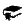 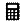 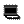 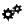 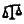 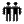  Intercultural understanding                                                        Aboriginal and Torres Strait Islander histories and cultures 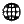 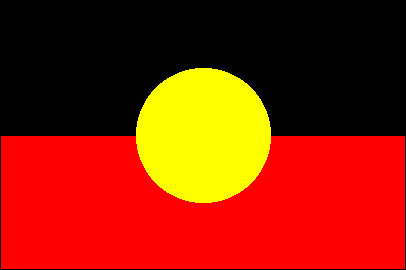 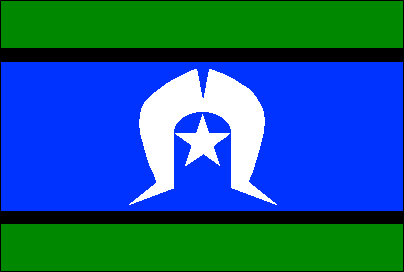  Asia and Australia’s engagement with Asia   Sustainability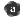 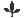  Literacy   Numeracy   ICT capability   Critical and creative thinking   Ethical behaviour   Personal and social capability Intercultural understanding                                                        Aboriginal and Torres Strait Islander histories and cultures  Asia and Australia’s engagement with Asia   Sustainability Literacy   Numeracy   ICT capability   Critical and creative thinking   Ethical behaviour   Personal and social capability Intercultural understanding                                                        Aboriginal and Torres Strait Islander histories and cultures  Asia and Australia’s engagement with Asia   Sustainability Literacy   Numeracy   ICT capability   Critical and creative thinking   Ethical behaviour   Personal and social capability Intercultural understanding                                                        Aboriginal and Torres Strait Islander histories and cultures  Asia and Australia’s engagement with Asia   Sustainability Literacy   Numeracy   ICT capability   Critical and creative thinking   Ethical behaviour   Personal and social capability Intercultural understanding                                                        Aboriginal and Torres Strait Islander histories and cultures  Asia and Australia’s engagement with Asia   Sustainability Literacy   Numeracy   ICT capability   Critical and creative thinking   Ethical behaviour   Personal and social capability Intercultural understanding                                                        Aboriginal and Torres Strait Islander histories and cultures  Asia and Australia’s engagement with Asia   Sustainability Literacy   Numeracy   ICT capability   Critical and creative thinking   Ethical behaviour   Personal and social capability Intercultural understanding                                                        Aboriginal and Torres Strait Islander histories and cultures  Asia and Australia’s engagement with Asia   Sustainability Literacy   Numeracy   ICT capability   Critical and creative thinking   Ethical behaviour   Personal and social capability Intercultural understanding                                                        Aboriginal and Torres Strait Islander histories and cultures  Asia and Australia’s engagement with Asia   Sustainability Literacy   Numeracy   ICT capability   Critical and creative thinking   Ethical behaviour   Personal and social capability Intercultural understanding                                                        Aboriginal and Torres Strait Islander histories and cultures  Asia and Australia’s engagement with Asia   Sustainability Literacy   Numeracy   ICT capability   Critical and creative thinking   Ethical behaviour   Personal and social capability Intercultural understanding                                                        Aboriginal and Torres Strait Islander histories and cultures  Asia and Australia’s engagement with Asia   Sustainability Literacy   Numeracy   ICT capability   Critical and creative thinking   Ethical behaviour   Personal and social capability Intercultural understanding                                                        Aboriginal and Torres Strait Islander histories and cultures  Asia and Australia’s engagement with Asia   Sustainability Literacy   Numeracy   ICT capability   Critical and creative thinking   Ethical behaviour   Personal and social capability Intercultural understanding                                                        Aboriginal and Torres Strait Islander histories and cultures  Asia and Australia’s engagement with Asia   Sustainability Literacy   Numeracy   ICT capability   Critical and creative thinking   Ethical behaviour   Personal and social capability Intercultural understanding                                                        Aboriginal and Torres Strait Islander histories and cultures  Asia and Australia’s engagement with Asia   Sustainability Literacy   Numeracy   ICT capability   Critical and creative thinking   Ethical behaviour   Personal and social capability Intercultural understanding                                                        Aboriginal and Torres Strait Islander histories and cultures  Asia and Australia’s engagement with Asia   Sustainability Literacy   Numeracy   ICT capability   Critical and creative thinking   Ethical behaviour   Personal and social capability Intercultural understanding                                                        Aboriginal and Torres Strait Islander histories and cultures  Asia and Australia’s engagement with Asia   Sustainability Literacy   Numeracy   ICT capability   Critical and creative thinking   Ethical behaviour   Personal and social capability Intercultural understanding                                                        Aboriginal and Torres Strait Islander histories and cultures  Asia and Australia’s engagement with Asia   SustainabilityTeaching StrategiesCooperative/GroupCooperative/GroupCooperative/GroupCooperative/GroupCooperative/GroupCooperative/GroupCooperative/GroupReflectionReflectionRecording informationRecording informationRecording informationThinking ToolsThinking ToolsThinking ToolsThinking ToolsOtherTeaching StrategiesGroup WorkEight SquareThink, Pair, ShareElevator speechCommunity CircleJigsawGallery walkRole PlayGroup WorkEight SquareThink, Pair, ShareElevator speechCommunity CircleJigsawGallery walkRole PlayGroup WorkEight SquareThink, Pair, ShareElevator speechCommunity CircleJigsawGallery walkRole PlayValues linePlacementEnvoyGraffitiRound RobinRound TableSnow BallDebatesValues linePlacementEnvoyGraffitiRound RobinRound TableSnow BallDebatesFuture wheelStationsThumbs Up / DownCall outCard ClusterNumbered headsInside / Outside CircleAnticiapation GuideFuture wheelStationsThumbs Up / DownCall outCard ClusterNumbered headsInside / Outside CircleAnticiapation GuideTwo stars and a wish5 fingers321PMITodayTicket out the doorTwo stars and a wish5 fingers321PMITodayTicket out the doorSemantic gridStructued OverviewVenn DiagramTableY ChartDecision TreeRetrieval ChartSemantic gridStructued OverviewVenn DiagramTableY ChartDecision TreeRetrieval ChartRubricMind mapT ChartKWLDiagramFlow ChartGraphBrainstormMultiple IntelligencesBlooms taxonomySix Thinking HatsSCAMPERInquiry ProcessDiscussionGradual release of ResponsibilityMultiple IntelligencesBlooms taxonomySix Thinking HatsSCAMPERInquiry ProcessDiscussionGradual release of ResponsibilityMultiple IntelligencesBlooms taxonomySix Thinking HatsSCAMPERInquiry ProcessDiscussionGradual release of ResponsibilityJournalsInterviewConferencingThinkers KeyProblem SolvingQuestioning ModellingScaffoldingComputersIpadsClass presentationClockwise/ carouselLearning centresSmart boardWorksheetAssessmentAssessmentAssessmentAssessmentAssessmentAssessment for LearningAssessment for LearningAssessment for LearningAssessment for LearningAssessment as LearningAssessment as LearningAssessment as LearningAssessment as LearningAssessment as LearningAssessment of LearningAssessment of LearningAssessment of LearningAssessment of Learninginvolves formal and informal assessment activities as part of learning and to inform the planning of future learning  (Learning goals and success criteria)peer assessmentself assessmentinvolves formal and informal assessment activities as part of learning and to inform the planning of future learning  (Learning goals and success criteria)peer assessmentself assessmentinvolves formal and informal assessment activities as part of learning and to inform the planning of future learning  (Learning goals and success criteria)peer assessmentself assessmentinvolves formal and informal assessment activities as part of learning and to inform the planning of future learning  (Learning goals and success criteria)peer assessmentself assessmentpeer assessmentself assessmentreflectionpeer assessmentself assessmentreflectionpeer assessmentself assessmentreflectionpeer assessmentself assessmentreflectionpeer assessmentself assessmentreflectionachievement of markers on the Literacy progressionsachievement of markers on the Literacy progressionsachievement of markers on the Literacy progressionsachievement of markers on the Literacy progressionsGuided Reading Groups for the Engine RoomGuided Reading Groups for the Engine RoomGuided Reading Groups for the Engine RoomGuided Reading Groups for the Engine RoomGuided Reading Groups for the Engine RoomGuided Reading Groups for the Engine RoomGuided Reading Groups for the Engine RoomGuided Reading Groups for the Engine RoomGuided Reading Groups for the Engine RoomGuided Reading Groups for the Engine RoomGuided Reading Groups for the Engine RoomGuided Reading Groups for the Engine RoomGuided Reading Groups for the Engine RoomGuided Reading Groups for the Engine RoomGuided Reading Groups for the Engine RoomGuided Reading Groups for the Engine RoomGuided Reading Groups for the Engine RoomGuided Reading Groups for the Engine RoomMonkeys(Mrs Hunter / Mrs Williamson)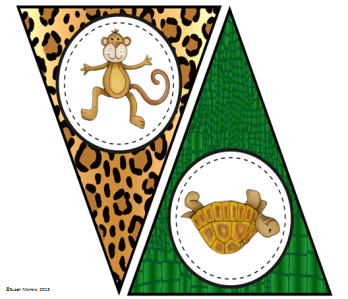 Level 22Monkeys(Mrs Hunter / Mrs Williamson)Level 22Monkeys(Mrs Hunter / Mrs Williamson)Level 22Gorillas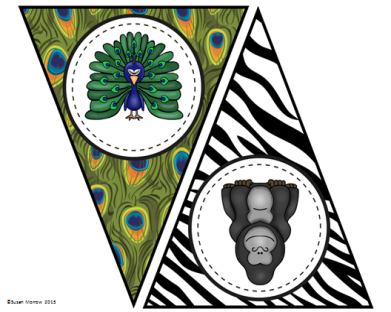 (Mrs Williamson)Level 23/24Gorillas(Mrs Williamson)Level 23/24Gorillas(Mrs Williamson)Level 23/24Gorillas(Mrs Williamson)Level 23/24Tigers(Mrs Williamson)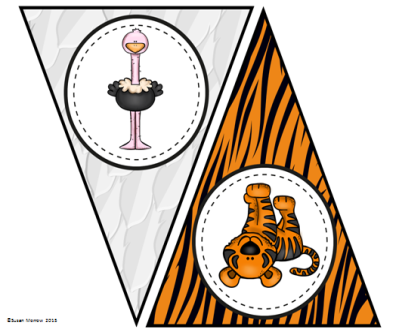 Level 25/26Tigers(Mrs Williamson)Level 25/26Tigers(Mrs Williamson)Level 25/26Tigers(Mrs Williamson)Level 25/26Elephants(Mrs Hunter)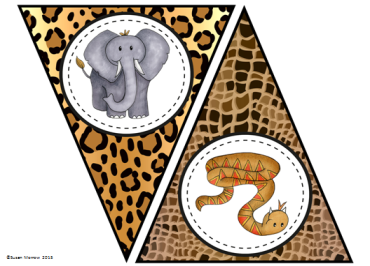 Level  24Elephants(Mrs Hunter)Level  24Elephants(Mrs Hunter)Level  24Elephants(Mrs Hunter)Level  24Giraffes(Mrs Hunter)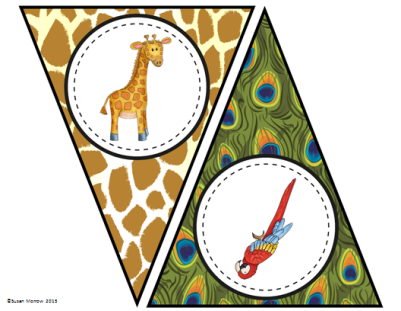 Level 26/27Giraffes(Mrs Hunter)Level 26/27Giraffes(Mrs Hunter)Level 26/27GhadeerEthan HHelenAliceGhadeerEthan HHelenAliceGhadeerEthan HHelenAliceAidenJoshuaJohnnieHazelAidenJoshuaJohnnieHazelAidenJoshuaJohnnieHazelAidenJoshuaJohnnieHazelCharlieEllaGabriellaIzabellaEmilySummerCharlieEllaGabriellaIzabellaEmilySummerCharlieEllaGabriellaIzabellaEmilySummerCharlieEllaGabriellaIzabellaEmilySummerBonnieAlosinaAngieAyvahSavaEthan ABonnieAlosinaAngieAyvahSavaEthan ABonnieAlosinaAngieAyvahSavaEthan ABonnieAlosinaAngieAyvahSavaEthan AZacMiaLaceyOrlandoChloeOmarZacMiaLaceyOrlandoChloeOmarZacMiaLaceyOrlandoChloeOmarTerm 3 Literacy Rotations ActivitiesTerm 3 Literacy Rotations ActivitiesTerm 3 Literacy Rotations ActivitiesTerm 3 Literacy Rotations ActivitiesTerm 3 Literacy Rotations ActivitiesTerm 3 Literacy Rotations ActivitiesTerm 3 Literacy Rotations ActivitiesTerm 3 Literacy Rotations ActivitiesTerm 3 Literacy Rotations ActivitiesTerm 3 Literacy Rotations ActivitiesEngine RoomEngine RoomEngine RoomEngine RoomEngine RoomEngine RoomEngine RoomEngine RoomEngine RoomEngine RoomOutcomes and ContentDraws on an increasing range of skills and strategies to fluently read, view and comprehend a range of texts on less familiar topics in different media and technologies EN1-4AUnderstand and apply knowledge of language forms and featuresUnderstand how sentence punctuation is used to enhance meaning and fluencyDevelop and apply graphological, phonological, syntactic and semantic knowledgeRecognise most sound-letter matches including silent letters, vowel/consonant digraphs and many less common sound-letter combinationsRespond to, read and view textsUse background knowledge of a topic to make inferences about the ideas in a text.Recognises that there are different kinds of texts when reading and viewing and shows an awareness of purpose, audience and subject matter EN1-8BDevelop and apply contextual knowledgeDiscuss possible author intent and intended audience of a range of textsUnderstand and apply knowledge of language forms and featuresKnow some features of text organisation including page and screen layouts, alphabetical order, and different types of diagrams, for example timelinesUses a variety of strategies, including knowledge of sight words and letter-sound correspondence, to spell familiar words EN1-5AUnderstand and apply knowledge of language forms and featuresKnow that regular one-syllable words are made up of letters and common letter clusters that correspond to the sounds heard, and how to use visual memory to write high-frequency wordsUnderstand how to use digraphs, long vowels, blends and silent letters to spell words, and use morphemes and syllabification to break up simple words and use visual memory to write irregular wordsRespond to and compose textsCommunicates with a range of people in informal and guided activities demonstrating interaction skills and considers how own communication is adjusted in different situations EN1-1ARespond to and compose textsCommunicate with increasing confidence in a range of contextsEngage in conversations and discussions, using active listening behaviours, showing interest, and contributing ideas, information and questionsUse a comment of a question to expand on an idea in a discussionRecognises a range of purposes and audiences for spoken language and recognises organisational patterns and features of predictable spoken texts EN1-6BRespond to and compose textsExplain personal opinions orally using supporting reasons, simple inferences and reasonable predictionOutcomes and ContentDraws on an increasing range of skills and strategies to fluently read, view and comprehend a range of texts on less familiar topics in different media and technologies EN1-4AUnderstand and apply knowledge of language forms and featuresUnderstand how sentence punctuation is used to enhance meaning and fluencyDevelop and apply graphological, phonological, syntactic and semantic knowledgeRecognise most sound-letter matches including silent letters, vowel/consonant digraphs and many less common sound-letter combinationsRespond to, read and view textsUse background knowledge of a topic to make inferences about the ideas in a text.Recognises that there are different kinds of texts when reading and viewing and shows an awareness of purpose, audience and subject matter EN1-8BDevelop and apply contextual knowledgeDiscuss possible author intent and intended audience of a range of textsUnderstand and apply knowledge of language forms and featuresKnow some features of text organisation including page and screen layouts, alphabetical order, and different types of diagrams, for example timelinesUses a variety of strategies, including knowledge of sight words and letter-sound correspondence, to spell familiar words EN1-5AUnderstand and apply knowledge of language forms and featuresKnow that regular one-syllable words are made up of letters and common letter clusters that correspond to the sounds heard, and how to use visual memory to write high-frequency wordsUnderstand how to use digraphs, long vowels, blends and silent letters to spell words, and use morphemes and syllabification to break up simple words and use visual memory to write irregular wordsRespond to and compose textsCommunicates with a range of people in informal and guided activities demonstrating interaction skills and considers how own communication is adjusted in different situations EN1-1ARespond to and compose textsCommunicate with increasing confidence in a range of contextsEngage in conversations and discussions, using active listening behaviours, showing interest, and contributing ideas, information and questionsUse a comment of a question to expand on an idea in a discussionRecognises a range of purposes and audiences for spoken language and recognises organisational patterns and features of predictable spoken texts EN1-6BRespond to and compose textsExplain personal opinions orally using supporting reasons, simple inferences and reasonable predictionOutcomes and ContentDraws on an increasing range of skills and strategies to fluently read, view and comprehend a range of texts on less familiar topics in different media and technologies EN1-4AUnderstand and apply knowledge of language forms and featuresUnderstand how sentence punctuation is used to enhance meaning and fluencyDevelop and apply graphological, phonological, syntactic and semantic knowledgeRecognise most sound-letter matches including silent letters, vowel/consonant digraphs and many less common sound-letter combinationsRespond to, read and view textsUse background knowledge of a topic to make inferences about the ideas in a text.Recognises that there are different kinds of texts when reading and viewing and shows an awareness of purpose, audience and subject matter EN1-8BDevelop and apply contextual knowledgeDiscuss possible author intent and intended audience of a range of textsUnderstand and apply knowledge of language forms and featuresKnow some features of text organisation including page and screen layouts, alphabetical order, and different types of diagrams, for example timelinesUses a variety of strategies, including knowledge of sight words and letter-sound correspondence, to spell familiar words EN1-5AUnderstand and apply knowledge of language forms and featuresKnow that regular one-syllable words are made up of letters and common letter clusters that correspond to the sounds heard, and how to use visual memory to write high-frequency wordsUnderstand how to use digraphs, long vowels, blends and silent letters to spell words, and use morphemes and syllabification to break up simple words and use visual memory to write irregular wordsRespond to and compose textsCommunicates with a range of people in informal and guided activities demonstrating interaction skills and considers how own communication is adjusted in different situations EN1-1ARespond to and compose textsCommunicate with increasing confidence in a range of contextsEngage in conversations and discussions, using active listening behaviours, showing interest, and contributing ideas, information and questionsUse a comment of a question to expand on an idea in a discussionRecognises a range of purposes and audiences for spoken language and recognises organisational patterns and features of predictable spoken texts EN1-6BRespond to and compose textsExplain personal opinions orally using supporting reasons, simple inferences and reasonable predictionOutcomes and ContentDraws on an increasing range of skills and strategies to fluently read, view and comprehend a range of texts on less familiar topics in different media and technologies EN1-4AUnderstand and apply knowledge of language forms and featuresUnderstand how sentence punctuation is used to enhance meaning and fluencyDevelop and apply graphological, phonological, syntactic and semantic knowledgeRecognise most sound-letter matches including silent letters, vowel/consonant digraphs and many less common sound-letter combinationsRespond to, read and view textsUse background knowledge of a topic to make inferences about the ideas in a text.Recognises that there are different kinds of texts when reading and viewing and shows an awareness of purpose, audience and subject matter EN1-8BDevelop and apply contextual knowledgeDiscuss possible author intent and intended audience of a range of textsUnderstand and apply knowledge of language forms and featuresKnow some features of text organisation including page and screen layouts, alphabetical order, and different types of diagrams, for example timelinesUses a variety of strategies, including knowledge of sight words and letter-sound correspondence, to spell familiar words EN1-5AUnderstand and apply knowledge of language forms and featuresKnow that regular one-syllable words are made up of letters and common letter clusters that correspond to the sounds heard, and how to use visual memory to write high-frequency wordsUnderstand how to use digraphs, long vowels, blends and silent letters to spell words, and use morphemes and syllabification to break up simple words and use visual memory to write irregular wordsRespond to and compose textsCommunicates with a range of people in informal and guided activities demonstrating interaction skills and considers how own communication is adjusted in different situations EN1-1ARespond to and compose textsCommunicate with increasing confidence in a range of contextsEngage in conversations and discussions, using active listening behaviours, showing interest, and contributing ideas, information and questionsUse a comment of a question to expand on an idea in a discussionRecognises a range of purposes and audiences for spoken language and recognises organisational patterns and features of predictable spoken texts EN1-6BRespond to and compose textsExplain personal opinions orally using supporting reasons, simple inferences and reasonable predictionOutcomes and ContentDraws on an increasing range of skills and strategies to fluently read, view and comprehend a range of texts on less familiar topics in different media and technologies EN1-4AUnderstand and apply knowledge of language forms and featuresUnderstand how sentence punctuation is used to enhance meaning and fluencyDevelop and apply graphological, phonological, syntactic and semantic knowledgeRecognise most sound-letter matches including silent letters, vowel/consonant digraphs and many less common sound-letter combinationsRespond to, read and view textsUse background knowledge of a topic to make inferences about the ideas in a text.Recognises that there are different kinds of texts when reading and viewing and shows an awareness of purpose, audience and subject matter EN1-8BDevelop and apply contextual knowledgeDiscuss possible author intent and intended audience of a range of textsUnderstand and apply knowledge of language forms and featuresKnow some features of text organisation including page and screen layouts, alphabetical order, and different types of diagrams, for example timelinesUses a variety of strategies, including knowledge of sight words and letter-sound correspondence, to spell familiar words EN1-5AUnderstand and apply knowledge of language forms and featuresKnow that regular one-syllable words are made up of letters and common letter clusters that correspond to the sounds heard, and how to use visual memory to write high-frequency wordsUnderstand how to use digraphs, long vowels, blends and silent letters to spell words, and use morphemes and syllabification to break up simple words and use visual memory to write irregular wordsRespond to and compose textsCommunicates with a range of people in informal and guided activities demonstrating interaction skills and considers how own communication is adjusted in different situations EN1-1ARespond to and compose textsCommunicate with increasing confidence in a range of contextsEngage in conversations and discussions, using active listening behaviours, showing interest, and contributing ideas, information and questionsUse a comment of a question to expand on an idea in a discussionRecognises a range of purposes and audiences for spoken language and recognises organisational patterns and features of predictable spoken texts EN1-6BRespond to and compose textsExplain personal opinions orally using supporting reasons, simple inferences and reasonable predictionOutcomes and ContentDraws on an increasing range of skills and strategies to fluently read, view and comprehend a range of texts on less familiar topics in different media and technologies EN1-4AUnderstand and apply knowledge of language forms and featuresUnderstand how sentence punctuation is used to enhance meaning and fluencyDevelop and apply graphological, phonological, syntactic and semantic knowledgeRecognise most sound-letter matches including silent letters, vowel/consonant digraphs and many less common sound-letter combinationsRespond to, read and view textsUse background knowledge of a topic to make inferences about the ideas in a text.Recognises that there are different kinds of texts when reading and viewing and shows an awareness of purpose, audience and subject matter EN1-8BDevelop and apply contextual knowledgeDiscuss possible author intent and intended audience of a range of textsUnderstand and apply knowledge of language forms and featuresKnow some features of text organisation including page and screen layouts, alphabetical order, and different types of diagrams, for example timelinesUses a variety of strategies, including knowledge of sight words and letter-sound correspondence, to spell familiar words EN1-5AUnderstand and apply knowledge of language forms and featuresKnow that regular one-syllable words are made up of letters and common letter clusters that correspond to the sounds heard, and how to use visual memory to write high-frequency wordsUnderstand how to use digraphs, long vowels, blends and silent letters to spell words, and use morphemes and syllabification to break up simple words and use visual memory to write irregular wordsRespond to and compose textsCommunicates with a range of people in informal and guided activities demonstrating interaction skills and considers how own communication is adjusted in different situations EN1-1ARespond to and compose textsCommunicate with increasing confidence in a range of contextsEngage in conversations and discussions, using active listening behaviours, showing interest, and contributing ideas, information and questionsUse a comment of a question to expand on an idea in a discussionRecognises a range of purposes and audiences for spoken language and recognises organisational patterns and features of predictable spoken texts EN1-6BRespond to and compose textsExplain personal opinions orally using supporting reasons, simple inferences and reasonable predictionOutcomes and ContentDraws on an increasing range of skills and strategies to fluently read, view and comprehend a range of texts on less familiar topics in different media and technologies EN1-4AUnderstand and apply knowledge of language forms and featuresUnderstand how sentence punctuation is used to enhance meaning and fluencyDevelop and apply graphological, phonological, syntactic and semantic knowledgeRecognise most sound-letter matches including silent letters, vowel/consonant digraphs and many less common sound-letter combinationsRespond to, read and view textsUse background knowledge of a topic to make inferences about the ideas in a text.Recognises that there are different kinds of texts when reading and viewing and shows an awareness of purpose, audience and subject matter EN1-8BDevelop and apply contextual knowledgeDiscuss possible author intent and intended audience of a range of textsUnderstand and apply knowledge of language forms and featuresKnow some features of text organisation including page and screen layouts, alphabetical order, and different types of diagrams, for example timelinesUses a variety of strategies, including knowledge of sight words and letter-sound correspondence, to spell familiar words EN1-5AUnderstand and apply knowledge of language forms and featuresKnow that regular one-syllable words are made up of letters and common letter clusters that correspond to the sounds heard, and how to use visual memory to write high-frequency wordsUnderstand how to use digraphs, long vowels, blends and silent letters to spell words, and use morphemes and syllabification to break up simple words and use visual memory to write irregular wordsRespond to and compose textsCommunicates with a range of people in informal and guided activities demonstrating interaction skills and considers how own communication is adjusted in different situations EN1-1ARespond to and compose textsCommunicate with increasing confidence in a range of contextsEngage in conversations and discussions, using active listening behaviours, showing interest, and contributing ideas, information and questionsUse a comment of a question to expand on an idea in a discussionRecognises a range of purposes and audiences for spoken language and recognises organisational patterns and features of predictable spoken texts EN1-6BRespond to and compose textsExplain personal opinions orally using supporting reasons, simple inferences and reasonable predictionOutcomes and ContentDraws on an increasing range of skills and strategies to fluently read, view and comprehend a range of texts on less familiar topics in different media and technologies EN1-4AUnderstand and apply knowledge of language forms and featuresUnderstand how sentence punctuation is used to enhance meaning and fluencyDevelop and apply graphological, phonological, syntactic and semantic knowledgeRecognise most sound-letter matches including silent letters, vowel/consonant digraphs and many less common sound-letter combinationsRespond to, read and view textsUse background knowledge of a topic to make inferences about the ideas in a text.Recognises that there are different kinds of texts when reading and viewing and shows an awareness of purpose, audience and subject matter EN1-8BDevelop and apply contextual knowledgeDiscuss possible author intent and intended audience of a range of textsUnderstand and apply knowledge of language forms and featuresKnow some features of text organisation including page and screen layouts, alphabetical order, and different types of diagrams, for example timelinesUses a variety of strategies, including knowledge of sight words and letter-sound correspondence, to spell familiar words EN1-5AUnderstand and apply knowledge of language forms and featuresKnow that regular one-syllable words are made up of letters and common letter clusters that correspond to the sounds heard, and how to use visual memory to write high-frequency wordsUnderstand how to use digraphs, long vowels, blends and silent letters to spell words, and use morphemes and syllabification to break up simple words and use visual memory to write irregular wordsRespond to and compose textsCommunicates with a range of people in informal and guided activities demonstrating interaction skills and considers how own communication is adjusted in different situations EN1-1ARespond to and compose textsCommunicate with increasing confidence in a range of contextsEngage in conversations and discussions, using active listening behaviours, showing interest, and contributing ideas, information and questionsUse a comment of a question to expand on an idea in a discussionRecognises a range of purposes and audiences for spoken language and recognises organisational patterns and features of predictable spoken texts EN1-6BRespond to and compose textsExplain personal opinions orally using supporting reasons, simple inferences and reasonable predictionOutcomes and ContentDraws on an increasing range of skills and strategies to fluently read, view and comprehend a range of texts on less familiar topics in different media and technologies EN1-4AUnderstand and apply knowledge of language forms and featuresUnderstand how sentence punctuation is used to enhance meaning and fluencyDevelop and apply graphological, phonological, syntactic and semantic knowledgeRecognise most sound-letter matches including silent letters, vowel/consonant digraphs and many less common sound-letter combinationsRespond to, read and view textsUse background knowledge of a topic to make inferences about the ideas in a text.Recognises that there are different kinds of texts when reading and viewing and shows an awareness of purpose, audience and subject matter EN1-8BDevelop and apply contextual knowledgeDiscuss possible author intent and intended audience of a range of textsUnderstand and apply knowledge of language forms and featuresKnow some features of text organisation including page and screen layouts, alphabetical order, and different types of diagrams, for example timelinesUses a variety of strategies, including knowledge of sight words and letter-sound correspondence, to spell familiar words EN1-5AUnderstand and apply knowledge of language forms and featuresKnow that regular one-syllable words are made up of letters and common letter clusters that correspond to the sounds heard, and how to use visual memory to write high-frequency wordsUnderstand how to use digraphs, long vowels, blends and silent letters to spell words, and use morphemes and syllabification to break up simple words and use visual memory to write irregular wordsRespond to and compose textsCommunicates with a range of people in informal and guided activities demonstrating interaction skills and considers how own communication is adjusted in different situations EN1-1ARespond to and compose textsCommunicate with increasing confidence in a range of contextsEngage in conversations and discussions, using active listening behaviours, showing interest, and contributing ideas, information and questionsUse a comment of a question to expand on an idea in a discussionRecognises a range of purposes and audiences for spoken language and recognises organisational patterns and features of predictable spoken texts EN1-6BRespond to and compose textsExplain personal opinions orally using supporting reasons, simple inferences and reasonable predictionOutcomes and ContentDraws on an increasing range of skills and strategies to fluently read, view and comprehend a range of texts on less familiar topics in different media and technologies EN1-4AUnderstand and apply knowledge of language forms and featuresUnderstand how sentence punctuation is used to enhance meaning and fluencyDevelop and apply graphological, phonological, syntactic and semantic knowledgeRecognise most sound-letter matches including silent letters, vowel/consonant digraphs and many less common sound-letter combinationsRespond to, read and view textsUse background knowledge of a topic to make inferences about the ideas in a text.Recognises that there are different kinds of texts when reading and viewing and shows an awareness of purpose, audience and subject matter EN1-8BDevelop and apply contextual knowledgeDiscuss possible author intent and intended audience of a range of textsUnderstand and apply knowledge of language forms and featuresKnow some features of text organisation including page and screen layouts, alphabetical order, and different types of diagrams, for example timelinesUses a variety of strategies, including knowledge of sight words and letter-sound correspondence, to spell familiar words EN1-5AUnderstand and apply knowledge of language forms and featuresKnow that regular one-syllable words are made up of letters and common letter clusters that correspond to the sounds heard, and how to use visual memory to write high-frequency wordsUnderstand how to use digraphs, long vowels, blends and silent letters to spell words, and use morphemes and syllabification to break up simple words and use visual memory to write irregular wordsRespond to and compose textsCommunicates with a range of people in informal and guided activities demonstrating interaction skills and considers how own communication is adjusted in different situations EN1-1ARespond to and compose textsCommunicate with increasing confidence in a range of contextsEngage in conversations and discussions, using active listening behaviours, showing interest, and contributing ideas, information and questionsUse a comment of a question to expand on an idea in a discussionRecognises a range of purposes and audiences for spoken language and recognises organisational patterns and features of predictable spoken texts EN1-6BRespond to and compose textsExplain personal opinions orally using supporting reasons, simple inferences and reasonable predictionSuccess CriteriaI can use prior knowledge and learned knowledge and vocabulary to make and confirm predictions when reading texts.I can use knowledge of sound-letter relationships and high frequency sight words when decoding texts.I can monitor my own reading and self-correct when reading does not make sense, using illustration, context, phonics, grammar knowledge and prior and learned topic knowledge.Success CriteriaI can use prior knowledge and learned knowledge and vocabulary to make and confirm predictions when reading texts.I can use knowledge of sound-letter relationships and high frequency sight words when decoding texts.I can monitor my own reading and self-correct when reading does not make sense, using illustration, context, phonics, grammar knowledge and prior and learned topic knowledge.Success CriteriaI can use prior knowledge and learned knowledge and vocabulary to make and confirm predictions when reading texts.I can use knowledge of sound-letter relationships and high frequency sight words when decoding texts.I can monitor my own reading and self-correct when reading does not make sense, using illustration, context, phonics, grammar knowledge and prior and learned topic knowledge.Success CriteriaI can use prior knowledge and learned knowledge and vocabulary to make and confirm predictions when reading texts.I can use knowledge of sound-letter relationships and high frequency sight words when decoding texts.I can monitor my own reading and self-correct when reading does not make sense, using illustration, context, phonics, grammar knowledge and prior and learned topic knowledge.Success CriteriaI can use prior knowledge and learned knowledge and vocabulary to make and confirm predictions when reading texts.I can use knowledge of sound-letter relationships and high frequency sight words when decoding texts.I can monitor my own reading and self-correct when reading does not make sense, using illustration, context, phonics, grammar knowledge and prior and learned topic knowledge.Success CriteriaI can use prior knowledge and learned knowledge and vocabulary to make and confirm predictions when reading texts.I can use knowledge of sound-letter relationships and high frequency sight words when decoding texts.I can monitor my own reading and self-correct when reading does not make sense, using illustration, context, phonics, grammar knowledge and prior and learned topic knowledge.Success CriteriaI can use prior knowledge and learned knowledge and vocabulary to make and confirm predictions when reading texts.I can use knowledge of sound-letter relationships and high frequency sight words when decoding texts.I can monitor my own reading and self-correct when reading does not make sense, using illustration, context, phonics, grammar knowledge and prior and learned topic knowledge.Success CriteriaI can use prior knowledge and learned knowledge and vocabulary to make and confirm predictions when reading texts.I can use knowledge of sound-letter relationships and high frequency sight words when decoding texts.I can monitor my own reading and self-correct when reading does not make sense, using illustration, context, phonics, grammar knowledge and prior and learned topic knowledge.Success CriteriaI can use prior knowledge and learned knowledge and vocabulary to make and confirm predictions when reading texts.I can use knowledge of sound-letter relationships and high frequency sight words when decoding texts.I can monitor my own reading and self-correct when reading does not make sense, using illustration, context, phonics, grammar knowledge and prior and learned topic knowledge.Success CriteriaI can use prior knowledge and learned knowledge and vocabulary to make and confirm predictions when reading texts.I can use knowledge of sound-letter relationships and high frequency sight words when decoding texts.I can monitor my own reading and self-correct when reading does not make sense, using illustration, context, phonics, grammar knowledge and prior and learned topic knowledge.Week 1Week 2Week 3Week 4Week 5Week 6Week 7Week 8Week 9Week 10Refer to Guided Reading programRefer to Guided Reading programRefer to Guided Reading programRefer to Guided Reading programRefer to Guided Reading programRefer to Guided Reading programRefer to Guided Reading programRefer to Guided Reading programRefer to Guided Reading programRefer to Guided Reading programGrammarGrammarGrammarGrammarGrammarGrammarGrammarGrammarGrammarGrammarOutcomes and ContentUses basic grammatical features, punctuation conventions and vocabulary appropriate to the type of text when responding to and composing texts EN1-9BDevelop and apply contextual knowledgeBegin to understand that choice of vocabulary adds to the effectiveness of textUnderstand and apply knowledge of language forms and featuresUnderstand that simple connections can be made between ideas by using a compound sentence with two or more clauses usually linked by a coordinating conjunctionRecognise that different types of punctuation, including full stops, question marks and exclamation marks, signal sentences that make statements, ask questions, express emotion or give commandsUnderstand and apply knowledge of vocabularyRecognise, discuss and use creative word play, eg alliteration and onomatopoeiaOutcomes and ContentUses basic grammatical features, punctuation conventions and vocabulary appropriate to the type of text when responding to and composing texts EN1-9BDevelop and apply contextual knowledgeBegin to understand that choice of vocabulary adds to the effectiveness of textUnderstand and apply knowledge of language forms and featuresUnderstand that simple connections can be made between ideas by using a compound sentence with two or more clauses usually linked by a coordinating conjunctionRecognise that different types of punctuation, including full stops, question marks and exclamation marks, signal sentences that make statements, ask questions, express emotion or give commandsUnderstand and apply knowledge of vocabularyRecognise, discuss and use creative word play, eg alliteration and onomatopoeiaOutcomes and ContentUses basic grammatical features, punctuation conventions and vocabulary appropriate to the type of text when responding to and composing texts EN1-9BDevelop and apply contextual knowledgeBegin to understand that choice of vocabulary adds to the effectiveness of textUnderstand and apply knowledge of language forms and featuresUnderstand that simple connections can be made between ideas by using a compound sentence with two or more clauses usually linked by a coordinating conjunctionRecognise that different types of punctuation, including full stops, question marks and exclamation marks, signal sentences that make statements, ask questions, express emotion or give commandsUnderstand and apply knowledge of vocabularyRecognise, discuss and use creative word play, eg alliteration and onomatopoeiaOutcomes and ContentUses basic grammatical features, punctuation conventions and vocabulary appropriate to the type of text when responding to and composing texts EN1-9BDevelop and apply contextual knowledgeBegin to understand that choice of vocabulary adds to the effectiveness of textUnderstand and apply knowledge of language forms and featuresUnderstand that simple connections can be made between ideas by using a compound sentence with two or more clauses usually linked by a coordinating conjunctionRecognise that different types of punctuation, including full stops, question marks and exclamation marks, signal sentences that make statements, ask questions, express emotion or give commandsUnderstand and apply knowledge of vocabularyRecognise, discuss and use creative word play, eg alliteration and onomatopoeiaOutcomes and ContentUses basic grammatical features, punctuation conventions and vocabulary appropriate to the type of text when responding to and composing texts EN1-9BDevelop and apply contextual knowledgeBegin to understand that choice of vocabulary adds to the effectiveness of textUnderstand and apply knowledge of language forms and featuresUnderstand that simple connections can be made between ideas by using a compound sentence with two or more clauses usually linked by a coordinating conjunctionRecognise that different types of punctuation, including full stops, question marks and exclamation marks, signal sentences that make statements, ask questions, express emotion or give commandsUnderstand and apply knowledge of vocabularyRecognise, discuss and use creative word play, eg alliteration and onomatopoeiaOutcomes and ContentUses basic grammatical features, punctuation conventions and vocabulary appropriate to the type of text when responding to and composing texts EN1-9BDevelop and apply contextual knowledgeBegin to understand that choice of vocabulary adds to the effectiveness of textUnderstand and apply knowledge of language forms and featuresUnderstand that simple connections can be made between ideas by using a compound sentence with two or more clauses usually linked by a coordinating conjunctionRecognise that different types of punctuation, including full stops, question marks and exclamation marks, signal sentences that make statements, ask questions, express emotion or give commandsUnderstand and apply knowledge of vocabularyRecognise, discuss and use creative word play, eg alliteration and onomatopoeiaOutcomes and ContentUses basic grammatical features, punctuation conventions and vocabulary appropriate to the type of text when responding to and composing texts EN1-9BDevelop and apply contextual knowledgeBegin to understand that choice of vocabulary adds to the effectiveness of textUnderstand and apply knowledge of language forms and featuresUnderstand that simple connections can be made between ideas by using a compound sentence with two or more clauses usually linked by a coordinating conjunctionRecognise that different types of punctuation, including full stops, question marks and exclamation marks, signal sentences that make statements, ask questions, express emotion or give commandsUnderstand and apply knowledge of vocabularyRecognise, discuss and use creative word play, eg alliteration and onomatopoeiaOutcomes and ContentUses basic grammatical features, punctuation conventions and vocabulary appropriate to the type of text when responding to and composing texts EN1-9BDevelop and apply contextual knowledgeBegin to understand that choice of vocabulary adds to the effectiveness of textUnderstand and apply knowledge of language forms and featuresUnderstand that simple connections can be made between ideas by using a compound sentence with two or more clauses usually linked by a coordinating conjunctionRecognise that different types of punctuation, including full stops, question marks and exclamation marks, signal sentences that make statements, ask questions, express emotion or give commandsUnderstand and apply knowledge of vocabularyRecognise, discuss and use creative word play, eg alliteration and onomatopoeiaOutcomes and ContentUses basic grammatical features, punctuation conventions and vocabulary appropriate to the type of text when responding to and composing texts EN1-9BDevelop and apply contextual knowledgeBegin to understand that choice of vocabulary adds to the effectiveness of textUnderstand and apply knowledge of language forms and featuresUnderstand that simple connections can be made between ideas by using a compound sentence with two or more clauses usually linked by a coordinating conjunctionRecognise that different types of punctuation, including full stops, question marks and exclamation marks, signal sentences that make statements, ask questions, express emotion or give commandsUnderstand and apply knowledge of vocabularyRecognise, discuss and use creative word play, eg alliteration and onomatopoeiaOutcomes and ContentUses basic grammatical features, punctuation conventions and vocabulary appropriate to the type of text when responding to and composing texts EN1-9BDevelop and apply contextual knowledgeBegin to understand that choice of vocabulary adds to the effectiveness of textUnderstand and apply knowledge of language forms and featuresUnderstand that simple connections can be made between ideas by using a compound sentence with two or more clauses usually linked by a coordinating conjunctionRecognise that different types of punctuation, including full stops, question marks and exclamation marks, signal sentences that make statements, ask questions, express emotion or give commandsUnderstand and apply knowledge of vocabularyRecognise, discuss and use creative word play, eg alliteration and onomatopoeiaSuccess CriteriaI can work with nouns, verbs, adjectives and adverbs.I can use basic grammatical features, punctuation and vocabulary appropriate to the type of text when responding to and composing texts.Success CriteriaI can work with nouns, verbs, adjectives and adverbs.I can use basic grammatical features, punctuation and vocabulary appropriate to the type of text when responding to and composing texts.Success CriteriaI can work with nouns, verbs, adjectives and adverbs.I can use basic grammatical features, punctuation and vocabulary appropriate to the type of text when responding to and composing texts.Success CriteriaI can work with nouns, verbs, adjectives and adverbs.I can use basic grammatical features, punctuation and vocabulary appropriate to the type of text when responding to and composing texts.Success CriteriaI can work with nouns, verbs, adjectives and adverbs.I can use basic grammatical features, punctuation and vocabulary appropriate to the type of text when responding to and composing texts.Success CriteriaI can work with nouns, verbs, adjectives and adverbs.I can use basic grammatical features, punctuation and vocabulary appropriate to the type of text when responding to and composing texts.Success CriteriaI can work with nouns, verbs, adjectives and adverbs.I can use basic grammatical features, punctuation and vocabulary appropriate to the type of text when responding to and composing texts.Success CriteriaI can work with nouns, verbs, adjectives and adverbs.I can use basic grammatical features, punctuation and vocabulary appropriate to the type of text when responding to and composing texts.Success CriteriaI can work with nouns, verbs, adjectives and adverbs.I can use basic grammatical features, punctuation and vocabulary appropriate to the type of text when responding to and composing texts.Success CriteriaI can work with nouns, verbs, adjectives and adverbs.I can use basic grammatical features, punctuation and vocabulary appropriate to the type of text when responding to and composing texts.Week 1Week 2Week 3Week 4Week 5Week 6Week 7Week 8Week 9Week 10AlliterationAlliterationRhetorical QuestionsRhetorical QuestionsExclamation Marks/Question MarksExclamation Marks/Question MarksConjunctionsConjunctionsFigurative LanguageFigurative LanguageEvaluationEvaluationEvaluationEvaluationEvaluationEvaluationEvaluationEvaluationEvaluationEvaluationHandwritingHandwritingHandwritingHandwritingHandwritingHandwritingHandwritingHandwritingHandwritingHandwritingOutcomes and ContentComposes texts using letters of consistent size and slope and uses digital technologies EN1-3AUnderstand and apply knowledge of language forms and featuresDevelop clear and consistent writing using NSW Foundation Style as appropriateRespond to and compose textsWrite legibly and with growing fluency using unjoined upper case and lower case lettersOutcomes and ContentComposes texts using letters of consistent size and slope and uses digital technologies EN1-3AUnderstand and apply knowledge of language forms and featuresDevelop clear and consistent writing using NSW Foundation Style as appropriateRespond to and compose textsWrite legibly and with growing fluency using unjoined upper case and lower case lettersOutcomes and ContentComposes texts using letters of consistent size and slope and uses digital technologies EN1-3AUnderstand and apply knowledge of language forms and featuresDevelop clear and consistent writing using NSW Foundation Style as appropriateRespond to and compose textsWrite legibly and with growing fluency using unjoined upper case and lower case lettersOutcomes and ContentComposes texts using letters of consistent size and slope and uses digital technologies EN1-3AUnderstand and apply knowledge of language forms and featuresDevelop clear and consistent writing using NSW Foundation Style as appropriateRespond to and compose textsWrite legibly and with growing fluency using unjoined upper case and lower case lettersOutcomes and ContentComposes texts using letters of consistent size and slope and uses digital technologies EN1-3AUnderstand and apply knowledge of language forms and featuresDevelop clear and consistent writing using NSW Foundation Style as appropriateRespond to and compose textsWrite legibly and with growing fluency using unjoined upper case and lower case lettersOutcomes and ContentComposes texts using letters of consistent size and slope and uses digital technologies EN1-3AUnderstand and apply knowledge of language forms and featuresDevelop clear and consistent writing using NSW Foundation Style as appropriateRespond to and compose textsWrite legibly and with growing fluency using unjoined upper case and lower case lettersOutcomes and ContentComposes texts using letters of consistent size and slope and uses digital technologies EN1-3AUnderstand and apply knowledge of language forms and featuresDevelop clear and consistent writing using NSW Foundation Style as appropriateRespond to and compose textsWrite legibly and with growing fluency using unjoined upper case and lower case lettersOutcomes and ContentComposes texts using letters of consistent size and slope and uses digital technologies EN1-3AUnderstand and apply knowledge of language forms and featuresDevelop clear and consistent writing using NSW Foundation Style as appropriateRespond to and compose textsWrite legibly and with growing fluency using unjoined upper case and lower case lettersOutcomes and ContentComposes texts using letters of consistent size and slope and uses digital technologies EN1-3AUnderstand and apply knowledge of language forms and featuresDevelop clear and consistent writing using NSW Foundation Style as appropriateRespond to and compose textsWrite legibly and with growing fluency using unjoined upper case and lower case lettersOutcomes and ContentComposes texts using letters of consistent size and slope and uses digital technologies EN1-3AUnderstand and apply knowledge of language forms and featuresDevelop clear and consistent writing using NSW Foundation Style as appropriateRespond to and compose textsWrite legibly and with growing fluency using unjoined upper case and lower case lettersSuccess CriteriaI can correctly form all letters of the alphabet.I can position letters and words on a line.I can write all letters with consistent size and spacing between words.Success CriteriaI can correctly form all letters of the alphabet.I can position letters and words on a line.I can write all letters with consistent size and spacing between words.Success CriteriaI can correctly form all letters of the alphabet.I can position letters and words on a line.I can write all letters with consistent size and spacing between words.Success CriteriaI can correctly form all letters of the alphabet.I can position letters and words on a line.I can write all letters with consistent size and spacing between words.Success CriteriaI can correctly form all letters of the alphabet.I can position letters and words on a line.I can write all letters with consistent size and spacing between words.Success CriteriaI can correctly form all letters of the alphabet.I can position letters and words on a line.I can write all letters with consistent size and spacing between words.Success CriteriaI can correctly form all letters of the alphabet.I can position letters and words on a line.I can write all letters with consistent size and spacing between words.Success CriteriaI can correctly form all letters of the alphabet.I can position letters and words on a line.I can write all letters with consistent size and spacing between words.Success CriteriaI can correctly form all letters of the alphabet.I can position letters and words on a line.I can write all letters with consistent size and spacing between words.Success CriteriaI can correctly form all letters of the alphabet.I can position letters and words on a line.I can write all letters with consistent size and spacing between words.Week 1Week 2Week 3Week 4Week 5Week 6Week 7Week 8Week 9Week 10WwYyFftchantancealableiousRevisionEvaluationEvaluationEvaluationEvaluationEvaluationEvaluationEvaluationEvaluationEvaluationEvaluationSpellingSpellingSpellingSpellingSpellingSpellingSpellingSpellingSpellingSpellingOutcomes and ContentUses a variety of strategies, including knowledge of sight words and letter-sound correspondences, to spell familiar words EN1-5ARespond to and compose textsSpell high-frequency and common sight words accurately when composing textsRecognise when a word is spelt incorrectlyUse morphemic and phonological knowledge when spellingOutcomes and ContentUses a variety of strategies, including knowledge of sight words and letter-sound correspondences, to spell familiar words EN1-5ARespond to and compose textsSpell high-frequency and common sight words accurately when composing textsRecognise when a word is spelt incorrectlyUse morphemic and phonological knowledge when spellingOutcomes and ContentUses a variety of strategies, including knowledge of sight words and letter-sound correspondences, to spell familiar words EN1-5ARespond to and compose textsSpell high-frequency and common sight words accurately when composing textsRecognise when a word is spelt incorrectlyUse morphemic and phonological knowledge when spellingOutcomes and ContentUses a variety of strategies, including knowledge of sight words and letter-sound correspondences, to spell familiar words EN1-5ARespond to and compose textsSpell high-frequency and common sight words accurately when composing textsRecognise when a word is spelt incorrectlyUse morphemic and phonological knowledge when spellingOutcomes and ContentUses a variety of strategies, including knowledge of sight words and letter-sound correspondences, to spell familiar words EN1-5ARespond to and compose textsSpell high-frequency and common sight words accurately when composing textsRecognise when a word is spelt incorrectlyUse morphemic and phonological knowledge when spellingOutcomes and ContentUses a variety of strategies, including knowledge of sight words and letter-sound correspondences, to spell familiar words EN1-5ARespond to and compose textsSpell high-frequency and common sight words accurately when composing textsRecognise when a word is spelt incorrectlyUse morphemic and phonological knowledge when spellingOutcomes and ContentUses a variety of strategies, including knowledge of sight words and letter-sound correspondences, to spell familiar words EN1-5ARespond to and compose textsSpell high-frequency and common sight words accurately when composing textsRecognise when a word is spelt incorrectlyUse morphemic and phonological knowledge when spellingOutcomes and ContentUses a variety of strategies, including knowledge of sight words and letter-sound correspondences, to spell familiar words EN1-5ARespond to and compose textsSpell high-frequency and common sight words accurately when composing textsRecognise when a word is spelt incorrectlyUse morphemic and phonological knowledge when spellingOutcomes and ContentUses a variety of strategies, including knowledge of sight words and letter-sound correspondences, to spell familiar words EN1-5ARespond to and compose textsSpell high-frequency and common sight words accurately when composing textsRecognise when a word is spelt incorrectlyUse morphemic and phonological knowledge when spellingOutcomes and ContentUses a variety of strategies, including knowledge of sight words and letter-sound correspondences, to spell familiar words EN1-5ARespond to and compose textsSpell high-frequency and common sight words accurately when composing textsRecognise when a word is spelt incorrectlyUse morphemic and phonological knowledge when spellingSuccess  CriteriaI can correctly spell sight wordsI can draw on knowledge of letter-sound relationships (for example – stretching out words to record sounds).I can use a dictionaryI can use a range of strategies to spell unknown words.Success  CriteriaI can correctly spell sight wordsI can draw on knowledge of letter-sound relationships (for example – stretching out words to record sounds).I can use a dictionaryI can use a range of strategies to spell unknown words.Success  CriteriaI can correctly spell sight wordsI can draw on knowledge of letter-sound relationships (for example – stretching out words to record sounds).I can use a dictionaryI can use a range of strategies to spell unknown words.Success  CriteriaI can correctly spell sight wordsI can draw on knowledge of letter-sound relationships (for example – stretching out words to record sounds).I can use a dictionaryI can use a range of strategies to spell unknown words.Success  CriteriaI can correctly spell sight wordsI can draw on knowledge of letter-sound relationships (for example – stretching out words to record sounds).I can use a dictionaryI can use a range of strategies to spell unknown words.Success  CriteriaI can correctly spell sight wordsI can draw on knowledge of letter-sound relationships (for example – stretching out words to record sounds).I can use a dictionaryI can use a range of strategies to spell unknown words.Success  CriteriaI can correctly spell sight wordsI can draw on knowledge of letter-sound relationships (for example – stretching out words to record sounds).I can use a dictionaryI can use a range of strategies to spell unknown words.Success  CriteriaI can correctly spell sight wordsI can draw on knowledge of letter-sound relationships (for example – stretching out words to record sounds).I can use a dictionaryI can use a range of strategies to spell unknown words.Success  CriteriaI can correctly spell sight wordsI can draw on knowledge of letter-sound relationships (for example – stretching out words to record sounds).I can use a dictionaryI can use a range of strategies to spell unknown words.Success  CriteriaI can correctly spell sight wordsI can draw on knowledge of letter-sound relationships (for example – stretching out words to record sounds).I can use a dictionaryI can use a range of strategies to spell unknown words.Week 1Week 2Week 3Week 4Week 5Week 6Week 7Week 8Week 9Week 10Sight words – Place Value Sight words – Place ValueSight words – Money valuesSight words – Money valuesSight words – additionSight words – additionHigh Frequency - High Frequency - High Frequency - High frequency - EvaluationEvaluationEvaluationEvaluationEvaluationEvaluationEvaluationEvaluationEvaluationEvaluationPhonicsPhonicsPhonicsPhonicsPhonicsPhonicsPhonicsPhonicsPhonicsPhonicsPhonicsPhonicsOutcomes and ContentUses a variety of strategies, including knowledge of sight words and letter-sound correspondence, to spell familiar words EN1-5AUnderstand and apply knowledge of language forms and featuresKnow that regular one-syllable words are made up of letters and common letter clusters that correspond to the sounds heard, and how to use visual memory to write high-frequency wordsUnderstand how to use digraphs, long vowels, blends and silent letters to spell words, and use morphemes and syllabification to break up simple words and use visual memory to write irregular wordsRespond to and compose textsIsolate and write the initial, medial and final sound of a wordOutcomes and ContentUses a variety of strategies, including knowledge of sight words and letter-sound correspondence, to spell familiar words EN1-5AUnderstand and apply knowledge of language forms and featuresKnow that regular one-syllable words are made up of letters and common letter clusters that correspond to the sounds heard, and how to use visual memory to write high-frequency wordsUnderstand how to use digraphs, long vowels, blends and silent letters to spell words, and use morphemes and syllabification to break up simple words and use visual memory to write irregular wordsRespond to and compose textsIsolate and write the initial, medial and final sound of a wordOutcomes and ContentUses a variety of strategies, including knowledge of sight words and letter-sound correspondence, to spell familiar words EN1-5AUnderstand and apply knowledge of language forms and featuresKnow that regular one-syllable words are made up of letters and common letter clusters that correspond to the sounds heard, and how to use visual memory to write high-frequency wordsUnderstand how to use digraphs, long vowels, blends and silent letters to spell words, and use morphemes and syllabification to break up simple words and use visual memory to write irregular wordsRespond to and compose textsIsolate and write the initial, medial and final sound of a wordOutcomes and ContentUses a variety of strategies, including knowledge of sight words and letter-sound correspondence, to spell familiar words EN1-5AUnderstand and apply knowledge of language forms and featuresKnow that regular one-syllable words are made up of letters and common letter clusters that correspond to the sounds heard, and how to use visual memory to write high-frequency wordsUnderstand how to use digraphs, long vowels, blends and silent letters to spell words, and use morphemes and syllabification to break up simple words and use visual memory to write irregular wordsRespond to and compose textsIsolate and write the initial, medial and final sound of a wordOutcomes and ContentUses a variety of strategies, including knowledge of sight words and letter-sound correspondence, to spell familiar words EN1-5AUnderstand and apply knowledge of language forms and featuresKnow that regular one-syllable words are made up of letters and common letter clusters that correspond to the sounds heard, and how to use visual memory to write high-frequency wordsUnderstand how to use digraphs, long vowels, blends and silent letters to spell words, and use morphemes and syllabification to break up simple words and use visual memory to write irregular wordsRespond to and compose textsIsolate and write the initial, medial and final sound of a wordOutcomes and ContentUses a variety of strategies, including knowledge of sight words and letter-sound correspondence, to spell familiar words EN1-5AUnderstand and apply knowledge of language forms and featuresKnow that regular one-syllable words are made up of letters and common letter clusters that correspond to the sounds heard, and how to use visual memory to write high-frequency wordsUnderstand how to use digraphs, long vowels, blends and silent letters to spell words, and use morphemes and syllabification to break up simple words and use visual memory to write irregular wordsRespond to and compose textsIsolate and write the initial, medial and final sound of a wordOutcomes and ContentUses a variety of strategies, including knowledge of sight words and letter-sound correspondence, to spell familiar words EN1-5AUnderstand and apply knowledge of language forms and featuresKnow that regular one-syllable words are made up of letters and common letter clusters that correspond to the sounds heard, and how to use visual memory to write high-frequency wordsUnderstand how to use digraphs, long vowels, blends and silent letters to spell words, and use morphemes and syllabification to break up simple words and use visual memory to write irregular wordsRespond to and compose textsIsolate and write the initial, medial and final sound of a wordOutcomes and ContentUses a variety of strategies, including knowledge of sight words and letter-sound correspondence, to spell familiar words EN1-5AUnderstand and apply knowledge of language forms and featuresKnow that regular one-syllable words are made up of letters and common letter clusters that correspond to the sounds heard, and how to use visual memory to write high-frequency wordsUnderstand how to use digraphs, long vowels, blends and silent letters to spell words, and use morphemes and syllabification to break up simple words and use visual memory to write irregular wordsRespond to and compose textsIsolate and write the initial, medial and final sound of a wordOutcomes and ContentUses a variety of strategies, including knowledge of sight words and letter-sound correspondence, to spell familiar words EN1-5AUnderstand and apply knowledge of language forms and featuresKnow that regular one-syllable words are made up of letters and common letter clusters that correspond to the sounds heard, and how to use visual memory to write high-frequency wordsUnderstand how to use digraphs, long vowels, blends and silent letters to spell words, and use morphemes and syllabification to break up simple words and use visual memory to write irregular wordsRespond to and compose textsIsolate and write the initial, medial and final sound of a wordOutcomes and ContentUses a variety of strategies, including knowledge of sight words and letter-sound correspondence, to spell familiar words EN1-5AUnderstand and apply knowledge of language forms and featuresKnow that regular one-syllable words are made up of letters and common letter clusters that correspond to the sounds heard, and how to use visual memory to write high-frequency wordsUnderstand how to use digraphs, long vowels, blends and silent letters to spell words, and use morphemes and syllabification to break up simple words and use visual memory to write irregular wordsRespond to and compose textsIsolate and write the initial, medial and final sound of a wordOutcomes and ContentUses a variety of strategies, including knowledge of sight words and letter-sound correspondence, to spell familiar words EN1-5AUnderstand and apply knowledge of language forms and featuresKnow that regular one-syllable words are made up of letters and common letter clusters that correspond to the sounds heard, and how to use visual memory to write high-frequency wordsUnderstand how to use digraphs, long vowels, blends and silent letters to spell words, and use morphemes and syllabification to break up simple words and use visual memory to write irregular wordsRespond to and compose textsIsolate and write the initial, medial and final sound of a wordOutcomes and ContentUses a variety of strategies, including knowledge of sight words and letter-sound correspondence, to spell familiar words EN1-5AUnderstand and apply knowledge of language forms and featuresKnow that regular one-syllable words are made up of letters and common letter clusters that correspond to the sounds heard, and how to use visual memory to write high-frequency wordsUnderstand how to use digraphs, long vowels, blends and silent letters to spell words, and use morphemes and syllabification to break up simple words and use visual memory to write irregular wordsRespond to and compose textsIsolate and write the initial, medial and final sound of a wordSuccess CriteriaI can delete and substitute sounds in spoken words to form new words, for example delete the ‘scr’ in ‘scratch’, and then form new words ‘catch’, ‘batch’ and ‘hatch’I can recognise sounds that can be produced by different letters, for example the long ‘a’ sound in ‘wait’, ‘stay’, ‘able’ and ‘make.Success CriteriaI can delete and substitute sounds in spoken words to form new words, for example delete the ‘scr’ in ‘scratch’, and then form new words ‘catch’, ‘batch’ and ‘hatch’I can recognise sounds that can be produced by different letters, for example the long ‘a’ sound in ‘wait’, ‘stay’, ‘able’ and ‘make.Success CriteriaI can delete and substitute sounds in spoken words to form new words, for example delete the ‘scr’ in ‘scratch’, and then form new words ‘catch’, ‘batch’ and ‘hatch’I can recognise sounds that can be produced by different letters, for example the long ‘a’ sound in ‘wait’, ‘stay’, ‘able’ and ‘make.Success CriteriaI can delete and substitute sounds in spoken words to form new words, for example delete the ‘scr’ in ‘scratch’, and then form new words ‘catch’, ‘batch’ and ‘hatch’I can recognise sounds that can be produced by different letters, for example the long ‘a’ sound in ‘wait’, ‘stay’, ‘able’ and ‘make.Success CriteriaI can delete and substitute sounds in spoken words to form new words, for example delete the ‘scr’ in ‘scratch’, and then form new words ‘catch’, ‘batch’ and ‘hatch’I can recognise sounds that can be produced by different letters, for example the long ‘a’ sound in ‘wait’, ‘stay’, ‘able’ and ‘make.Success CriteriaI can delete and substitute sounds in spoken words to form new words, for example delete the ‘scr’ in ‘scratch’, and then form new words ‘catch’, ‘batch’ and ‘hatch’I can recognise sounds that can be produced by different letters, for example the long ‘a’ sound in ‘wait’, ‘stay’, ‘able’ and ‘make.Success CriteriaI can delete and substitute sounds in spoken words to form new words, for example delete the ‘scr’ in ‘scratch’, and then form new words ‘catch’, ‘batch’ and ‘hatch’I can recognise sounds that can be produced by different letters, for example the long ‘a’ sound in ‘wait’, ‘stay’, ‘able’ and ‘make.Success CriteriaI can delete and substitute sounds in spoken words to form new words, for example delete the ‘scr’ in ‘scratch’, and then form new words ‘catch’, ‘batch’ and ‘hatch’I can recognise sounds that can be produced by different letters, for example the long ‘a’ sound in ‘wait’, ‘stay’, ‘able’ and ‘make.Success CriteriaI can delete and substitute sounds in spoken words to form new words, for example delete the ‘scr’ in ‘scratch’, and then form new words ‘catch’, ‘batch’ and ‘hatch’I can recognise sounds that can be produced by different letters, for example the long ‘a’ sound in ‘wait’, ‘stay’, ‘able’ and ‘make.Success CriteriaI can delete and substitute sounds in spoken words to form new words, for example delete the ‘scr’ in ‘scratch’, and then form new words ‘catch’, ‘batch’ and ‘hatch’I can recognise sounds that can be produced by different letters, for example the long ‘a’ sound in ‘wait’, ‘stay’, ‘able’ and ‘make.Success CriteriaI can delete and substitute sounds in spoken words to form new words, for example delete the ‘scr’ in ‘scratch’, and then form new words ‘catch’, ‘batch’ and ‘hatch’I can recognise sounds that can be produced by different letters, for example the long ‘a’ sound in ‘wait’, ‘stay’, ‘able’ and ‘make.Success CriteriaI can delete and substitute sounds in spoken words to form new words, for example delete the ‘scr’ in ‘scratch’, and then form new words ‘catch’, ‘batch’ and ‘hatch’I can recognise sounds that can be produced by different letters, for example the long ‘a’ sound in ‘wait’, ‘stay’, ‘able’ and ‘make.Week 1Week 2Week 3Week 4Week 5Week 6Week 7Week 7Week 8Week 8Week 9Week 10ngoa, oe, o, owp, pp  pl, ptr, rr, wrar, as, ss, se, c, sl, scir, ur, er, orir, ur, er, ort, tt, tr, st, ntt, tt, tr, st, ntor, a, awv, veEvaluationEvaluationEvaluationEvaluationEvaluationEvaluationEvaluationEvaluationEvaluationEvaluationEvaluationEvaluationBook Review/ResearchBook Review/ResearchBook Review/ResearchBook Review/ResearchBook Review/ResearchBook Review/ResearchBook Review/ResearchBook Review/ResearchBook Review/ResearchBook Review/ResearchBook Review/ResearchBook Review/ResearchOutcomes and ContentDraws on an increasing range of skills and strategies to fluently read, view and comprehend a range of texts on less familiar topics in different media and technologies EN1-4ARespond to, read and view textsPredict author intent, series of events and possible endings in an imaginative, informative and persuasive textSequence a summary of events and identify key facts or key arguments in imaginative, informative and persuasive textsRecognise that there are different kinds of texts when reading and viewing and shows an awareness of purpose, audience and subject matter EN1-8BRespond to, read and view textsRespond to a range of literature and discuss purpose and audienceResponds to and composes a range of texts about familiar aspects of the world and their own experiences EN1-11DRespond to and compose textsDiscuss characters and events in a range of literary texts and share personal responses to these texts, making connections with students’ own experiencesIdentify, explore and discuss morals of stories from a variety of cultures, eg Asian stories, and identify their central messagesRespond to a range of texts, eg short films, documentaries and digital texts, that include issues about their world, including home life and the wider communityOutcomes and ContentDraws on an increasing range of skills and strategies to fluently read, view and comprehend a range of texts on less familiar topics in different media and technologies EN1-4ARespond to, read and view textsPredict author intent, series of events and possible endings in an imaginative, informative and persuasive textSequence a summary of events and identify key facts or key arguments in imaginative, informative and persuasive textsRecognise that there are different kinds of texts when reading and viewing and shows an awareness of purpose, audience and subject matter EN1-8BRespond to, read and view textsRespond to a range of literature and discuss purpose and audienceResponds to and composes a range of texts about familiar aspects of the world and their own experiences EN1-11DRespond to and compose textsDiscuss characters and events in a range of literary texts and share personal responses to these texts, making connections with students’ own experiencesIdentify, explore and discuss morals of stories from a variety of cultures, eg Asian stories, and identify their central messagesRespond to a range of texts, eg short films, documentaries and digital texts, that include issues about their world, including home life and the wider communityOutcomes and ContentDraws on an increasing range of skills and strategies to fluently read, view and comprehend a range of texts on less familiar topics in different media and technologies EN1-4ARespond to, read and view textsPredict author intent, series of events and possible endings in an imaginative, informative and persuasive textSequence a summary of events and identify key facts or key arguments in imaginative, informative and persuasive textsRecognise that there are different kinds of texts when reading and viewing and shows an awareness of purpose, audience and subject matter EN1-8BRespond to, read and view textsRespond to a range of literature and discuss purpose and audienceResponds to and composes a range of texts about familiar aspects of the world and their own experiences EN1-11DRespond to and compose textsDiscuss characters and events in a range of literary texts and share personal responses to these texts, making connections with students’ own experiencesIdentify, explore and discuss morals of stories from a variety of cultures, eg Asian stories, and identify their central messagesRespond to a range of texts, eg short films, documentaries and digital texts, that include issues about their world, including home life and the wider communityOutcomes and ContentDraws on an increasing range of skills and strategies to fluently read, view and comprehend a range of texts on less familiar topics in different media and technologies EN1-4ARespond to, read and view textsPredict author intent, series of events and possible endings in an imaginative, informative and persuasive textSequence a summary of events and identify key facts or key arguments in imaginative, informative and persuasive textsRecognise that there are different kinds of texts when reading and viewing and shows an awareness of purpose, audience and subject matter EN1-8BRespond to, read and view textsRespond to a range of literature and discuss purpose and audienceResponds to and composes a range of texts about familiar aspects of the world and their own experiences EN1-11DRespond to and compose textsDiscuss characters and events in a range of literary texts and share personal responses to these texts, making connections with students’ own experiencesIdentify, explore and discuss morals of stories from a variety of cultures, eg Asian stories, and identify their central messagesRespond to a range of texts, eg short films, documentaries and digital texts, that include issues about their world, including home life and the wider communityOutcomes and ContentDraws on an increasing range of skills and strategies to fluently read, view and comprehend a range of texts on less familiar topics in different media and technologies EN1-4ARespond to, read and view textsPredict author intent, series of events and possible endings in an imaginative, informative and persuasive textSequence a summary of events and identify key facts or key arguments in imaginative, informative and persuasive textsRecognise that there are different kinds of texts when reading and viewing and shows an awareness of purpose, audience and subject matter EN1-8BRespond to, read and view textsRespond to a range of literature and discuss purpose and audienceResponds to and composes a range of texts about familiar aspects of the world and their own experiences EN1-11DRespond to and compose textsDiscuss characters and events in a range of literary texts and share personal responses to these texts, making connections with students’ own experiencesIdentify, explore and discuss morals of stories from a variety of cultures, eg Asian stories, and identify their central messagesRespond to a range of texts, eg short films, documentaries and digital texts, that include issues about their world, including home life and the wider communityOutcomes and ContentDraws on an increasing range of skills and strategies to fluently read, view and comprehend a range of texts on less familiar topics in different media and technologies EN1-4ARespond to, read and view textsPredict author intent, series of events and possible endings in an imaginative, informative and persuasive textSequence a summary of events and identify key facts or key arguments in imaginative, informative and persuasive textsRecognise that there are different kinds of texts when reading and viewing and shows an awareness of purpose, audience and subject matter EN1-8BRespond to, read and view textsRespond to a range of literature and discuss purpose and audienceResponds to and composes a range of texts about familiar aspects of the world and their own experiences EN1-11DRespond to and compose textsDiscuss characters and events in a range of literary texts and share personal responses to these texts, making connections with students’ own experiencesIdentify, explore and discuss morals of stories from a variety of cultures, eg Asian stories, and identify their central messagesRespond to a range of texts, eg short films, documentaries and digital texts, that include issues about their world, including home life and the wider communityOutcomes and ContentDraws on an increasing range of skills and strategies to fluently read, view and comprehend a range of texts on less familiar topics in different media and technologies EN1-4ARespond to, read and view textsPredict author intent, series of events and possible endings in an imaginative, informative and persuasive textSequence a summary of events and identify key facts or key arguments in imaginative, informative and persuasive textsRecognise that there are different kinds of texts when reading and viewing and shows an awareness of purpose, audience and subject matter EN1-8BRespond to, read and view textsRespond to a range of literature and discuss purpose and audienceResponds to and composes a range of texts about familiar aspects of the world and their own experiences EN1-11DRespond to and compose textsDiscuss characters and events in a range of literary texts and share personal responses to these texts, making connections with students’ own experiencesIdentify, explore and discuss morals of stories from a variety of cultures, eg Asian stories, and identify their central messagesRespond to a range of texts, eg short films, documentaries and digital texts, that include issues about their world, including home life and the wider communityOutcomes and ContentDraws on an increasing range of skills and strategies to fluently read, view and comprehend a range of texts on less familiar topics in different media and technologies EN1-4ARespond to, read and view textsPredict author intent, series of events and possible endings in an imaginative, informative and persuasive textSequence a summary of events and identify key facts or key arguments in imaginative, informative and persuasive textsRecognise that there are different kinds of texts when reading and viewing and shows an awareness of purpose, audience and subject matter EN1-8BRespond to, read and view textsRespond to a range of literature and discuss purpose and audienceResponds to and composes a range of texts about familiar aspects of the world and their own experiences EN1-11DRespond to and compose textsDiscuss characters and events in a range of literary texts and share personal responses to these texts, making connections with students’ own experiencesIdentify, explore and discuss morals of stories from a variety of cultures, eg Asian stories, and identify their central messagesRespond to a range of texts, eg short films, documentaries and digital texts, that include issues about their world, including home life and the wider communityOutcomes and ContentDraws on an increasing range of skills and strategies to fluently read, view and comprehend a range of texts on less familiar topics in different media and technologies EN1-4ARespond to, read and view textsPredict author intent, series of events and possible endings in an imaginative, informative and persuasive textSequence a summary of events and identify key facts or key arguments in imaginative, informative and persuasive textsRecognise that there are different kinds of texts when reading and viewing and shows an awareness of purpose, audience and subject matter EN1-8BRespond to, read and view textsRespond to a range of literature and discuss purpose and audienceResponds to and composes a range of texts about familiar aspects of the world and their own experiences EN1-11DRespond to and compose textsDiscuss characters and events in a range of literary texts and share personal responses to these texts, making connections with students’ own experiencesIdentify, explore and discuss morals of stories from a variety of cultures, eg Asian stories, and identify their central messagesRespond to a range of texts, eg short films, documentaries and digital texts, that include issues about their world, including home life and the wider communityOutcomes and ContentDraws on an increasing range of skills and strategies to fluently read, view and comprehend a range of texts on less familiar topics in different media and technologies EN1-4ARespond to, read and view textsPredict author intent, series of events and possible endings in an imaginative, informative and persuasive textSequence a summary of events and identify key facts or key arguments in imaginative, informative and persuasive textsRecognise that there are different kinds of texts when reading and viewing and shows an awareness of purpose, audience and subject matter EN1-8BRespond to, read and view textsRespond to a range of literature and discuss purpose and audienceResponds to and composes a range of texts about familiar aspects of the world and their own experiences EN1-11DRespond to and compose textsDiscuss characters and events in a range of literary texts and share personal responses to these texts, making connections with students’ own experiencesIdentify, explore and discuss morals of stories from a variety of cultures, eg Asian stories, and identify their central messagesRespond to a range of texts, eg short films, documentaries and digital texts, that include issues about their world, including home life and the wider communityOutcomes and ContentDraws on an increasing range of skills and strategies to fluently read, view and comprehend a range of texts on less familiar topics in different media and technologies EN1-4ARespond to, read and view textsPredict author intent, series of events and possible endings in an imaginative, informative and persuasive textSequence a summary of events and identify key facts or key arguments in imaginative, informative and persuasive textsRecognise that there are different kinds of texts when reading and viewing and shows an awareness of purpose, audience and subject matter EN1-8BRespond to, read and view textsRespond to a range of literature and discuss purpose and audienceResponds to and composes a range of texts about familiar aspects of the world and their own experiences EN1-11DRespond to and compose textsDiscuss characters and events in a range of literary texts and share personal responses to these texts, making connections with students’ own experiencesIdentify, explore and discuss morals of stories from a variety of cultures, eg Asian stories, and identify their central messagesRespond to a range of texts, eg short films, documentaries and digital texts, that include issues about their world, including home life and the wider communityOutcomes and ContentDraws on an increasing range of skills and strategies to fluently read, view and comprehend a range of texts on less familiar topics in different media and technologies EN1-4ARespond to, read and view textsPredict author intent, series of events and possible endings in an imaginative, informative and persuasive textSequence a summary of events and identify key facts or key arguments in imaginative, informative and persuasive textsRecognise that there are different kinds of texts when reading and viewing and shows an awareness of purpose, audience and subject matter EN1-8BRespond to, read and view textsRespond to a range of literature and discuss purpose and audienceResponds to and composes a range of texts about familiar aspects of the world and their own experiences EN1-11DRespond to and compose textsDiscuss characters and events in a range of literary texts and share personal responses to these texts, making connections with students’ own experiencesIdentify, explore and discuss morals of stories from a variety of cultures, eg Asian stories, and identify their central messagesRespond to a range of texts, eg short films, documentaries and digital texts, that include issues about their world, including home life and the wider communitySuccess CriteriaI can locate specific information in a predictable text or a given set of digital sourcesI can summarise and jot down key points from a textI can recall specific information from a text I have just viewedI can give reasons for personal preferences when reviewing books for enjoymentI can express an opinion about a book I have viewed or read.Success CriteriaI can locate specific information in a predictable text or a given set of digital sourcesI can summarise and jot down key points from a textI can recall specific information from a text I have just viewedI can give reasons for personal preferences when reviewing books for enjoymentI can express an opinion about a book I have viewed or read.Success CriteriaI can locate specific information in a predictable text or a given set of digital sourcesI can summarise and jot down key points from a textI can recall specific information from a text I have just viewedI can give reasons for personal preferences when reviewing books for enjoymentI can express an opinion about a book I have viewed or read.Success CriteriaI can locate specific information in a predictable text or a given set of digital sourcesI can summarise and jot down key points from a textI can recall specific information from a text I have just viewedI can give reasons for personal preferences when reviewing books for enjoymentI can express an opinion about a book I have viewed or read.Success CriteriaI can locate specific information in a predictable text or a given set of digital sourcesI can summarise and jot down key points from a textI can recall specific information from a text I have just viewedI can give reasons for personal preferences when reviewing books for enjoymentI can express an opinion about a book I have viewed or read.Success CriteriaI can locate specific information in a predictable text or a given set of digital sourcesI can summarise and jot down key points from a textI can recall specific information from a text I have just viewedI can give reasons for personal preferences when reviewing books for enjoymentI can express an opinion about a book I have viewed or read.Success CriteriaI can locate specific information in a predictable text or a given set of digital sourcesI can summarise and jot down key points from a textI can recall specific information from a text I have just viewedI can give reasons for personal preferences when reviewing books for enjoymentI can express an opinion about a book I have viewed or read.Success CriteriaI can locate specific information in a predictable text or a given set of digital sourcesI can summarise and jot down key points from a textI can recall specific information from a text I have just viewedI can give reasons for personal preferences when reviewing books for enjoymentI can express an opinion about a book I have viewed or read.Success CriteriaI can locate specific information in a predictable text or a given set of digital sourcesI can summarise and jot down key points from a textI can recall specific information from a text I have just viewedI can give reasons for personal preferences when reviewing books for enjoymentI can express an opinion about a book I have viewed or read.Success CriteriaI can locate specific information in a predictable text or a given set of digital sourcesI can summarise and jot down key points from a textI can recall specific information from a text I have just viewedI can give reasons for personal preferences when reviewing books for enjoymentI can express an opinion about a book I have viewed or read.Success CriteriaI can locate specific information in a predictable text or a given set of digital sourcesI can summarise and jot down key points from a textI can recall specific information from a text I have just viewedI can give reasons for personal preferences when reviewing books for enjoymentI can express an opinion about a book I have viewed or read.Success CriteriaI can locate specific information in a predictable text or a given set of digital sourcesI can summarise and jot down key points from a textI can recall specific information from a text I have just viewedI can give reasons for personal preferences when reviewing books for enjoymentI can express an opinion about a book I have viewed or read.Week 1Week 2Week 3Week 4Week 5Week 6Week 7Week 8Week 8Week 9Week 9Week 10Self-orientated Book ChoiceSelf-orientated Book ChoiceSelf-orientated Book ChoiceSelf-orientated Book ChoiceSelf-orientated Book ChoiceSelf-orientated Book ChoiceSelf-orientated Book ChoiceSelf-orientated Book ChoiceSelf-orientated Book ChoiceSelf-orientated Book ChoiceSelf-orientated Book ChoiceSelf-orientated Book ChoiceEvaluationEvaluationEvaluationEvaluationEvaluationEvaluationEvaluationEvaluationEvaluationEvaluationEvaluationEvaluationComprehension in a BoxComprehension in a BoxComprehension in a BoxComprehension in a BoxComprehension in a BoxComprehension in a BoxComprehension in a BoxComprehension in a BoxComprehension in a BoxComprehension in a BoxOutcomes and ContentDraws on an increasing range of skills and strategies to fluently read, view and comprehend a range of texts on less familiar topics in different media and technologies EN1-4ARespond to, read and view textsUse comprehension strategies to build literal and inferred meaning and begin to analyse texts by drawing on growing knowledge of context, language and visual features and print and multimodal text structuresRecognises that there are different kinds of texts when reading and viewing and shows an awareness of purpose, audience and subject matter EN1-8BRespond to, read and view textsRespond to a range of literature and discuss purpose and audienceResponds to and composes a range of texts about familiar aspects of the world and their own experiences EN1-11DRespond to and compose textsRespond to a range of texts, eg short films, documentaries and digital texts, that include issues about their world, including home life and the wider communityOutcomes and ContentDraws on an increasing range of skills and strategies to fluently read, view and comprehend a range of texts on less familiar topics in different media and technologies EN1-4ARespond to, read and view textsUse comprehension strategies to build literal and inferred meaning and begin to analyse texts by drawing on growing knowledge of context, language and visual features and print and multimodal text structuresRecognises that there are different kinds of texts when reading and viewing and shows an awareness of purpose, audience and subject matter EN1-8BRespond to, read and view textsRespond to a range of literature and discuss purpose and audienceResponds to and composes a range of texts about familiar aspects of the world and their own experiences EN1-11DRespond to and compose textsRespond to a range of texts, eg short films, documentaries and digital texts, that include issues about their world, including home life and the wider communityOutcomes and ContentDraws on an increasing range of skills and strategies to fluently read, view and comprehend a range of texts on less familiar topics in different media and technologies EN1-4ARespond to, read and view textsUse comprehension strategies to build literal and inferred meaning and begin to analyse texts by drawing on growing knowledge of context, language and visual features and print and multimodal text structuresRecognises that there are different kinds of texts when reading and viewing and shows an awareness of purpose, audience and subject matter EN1-8BRespond to, read and view textsRespond to a range of literature and discuss purpose and audienceResponds to and composes a range of texts about familiar aspects of the world and their own experiences EN1-11DRespond to and compose textsRespond to a range of texts, eg short films, documentaries and digital texts, that include issues about their world, including home life and the wider communityOutcomes and ContentDraws on an increasing range of skills and strategies to fluently read, view and comprehend a range of texts on less familiar topics in different media and technologies EN1-4ARespond to, read and view textsUse comprehension strategies to build literal and inferred meaning and begin to analyse texts by drawing on growing knowledge of context, language and visual features and print and multimodal text structuresRecognises that there are different kinds of texts when reading and viewing and shows an awareness of purpose, audience and subject matter EN1-8BRespond to, read and view textsRespond to a range of literature and discuss purpose and audienceResponds to and composes a range of texts about familiar aspects of the world and their own experiences EN1-11DRespond to and compose textsRespond to a range of texts, eg short films, documentaries and digital texts, that include issues about their world, including home life and the wider communityOutcomes and ContentDraws on an increasing range of skills and strategies to fluently read, view and comprehend a range of texts on less familiar topics in different media and technologies EN1-4ARespond to, read and view textsUse comprehension strategies to build literal and inferred meaning and begin to analyse texts by drawing on growing knowledge of context, language and visual features and print and multimodal text structuresRecognises that there are different kinds of texts when reading and viewing and shows an awareness of purpose, audience and subject matter EN1-8BRespond to, read and view textsRespond to a range of literature and discuss purpose and audienceResponds to and composes a range of texts about familiar aspects of the world and their own experiences EN1-11DRespond to and compose textsRespond to a range of texts, eg short films, documentaries and digital texts, that include issues about their world, including home life and the wider communityOutcomes and ContentDraws on an increasing range of skills and strategies to fluently read, view and comprehend a range of texts on less familiar topics in different media and technologies EN1-4ARespond to, read and view textsUse comprehension strategies to build literal and inferred meaning and begin to analyse texts by drawing on growing knowledge of context, language and visual features and print and multimodal text structuresRecognises that there are different kinds of texts when reading and viewing and shows an awareness of purpose, audience and subject matter EN1-8BRespond to, read and view textsRespond to a range of literature and discuss purpose and audienceResponds to and composes a range of texts about familiar aspects of the world and their own experiences EN1-11DRespond to and compose textsRespond to a range of texts, eg short films, documentaries and digital texts, that include issues about their world, including home life and the wider communityOutcomes and ContentDraws on an increasing range of skills and strategies to fluently read, view and comprehend a range of texts on less familiar topics in different media and technologies EN1-4ARespond to, read and view textsUse comprehension strategies to build literal and inferred meaning and begin to analyse texts by drawing on growing knowledge of context, language and visual features and print and multimodal text structuresRecognises that there are different kinds of texts when reading and viewing and shows an awareness of purpose, audience and subject matter EN1-8BRespond to, read and view textsRespond to a range of literature and discuss purpose and audienceResponds to and composes a range of texts about familiar aspects of the world and their own experiences EN1-11DRespond to and compose textsRespond to a range of texts, eg short films, documentaries and digital texts, that include issues about their world, including home life and the wider communityOutcomes and ContentDraws on an increasing range of skills and strategies to fluently read, view and comprehend a range of texts on less familiar topics in different media and technologies EN1-4ARespond to, read and view textsUse comprehension strategies to build literal and inferred meaning and begin to analyse texts by drawing on growing knowledge of context, language and visual features and print and multimodal text structuresRecognises that there are different kinds of texts when reading and viewing and shows an awareness of purpose, audience and subject matter EN1-8BRespond to, read and view textsRespond to a range of literature and discuss purpose and audienceResponds to and composes a range of texts about familiar aspects of the world and their own experiences EN1-11DRespond to and compose textsRespond to a range of texts, eg short films, documentaries and digital texts, that include issues about their world, including home life and the wider communityOutcomes and ContentDraws on an increasing range of skills and strategies to fluently read, view and comprehend a range of texts on less familiar topics in different media and technologies EN1-4ARespond to, read and view textsUse comprehension strategies to build literal and inferred meaning and begin to analyse texts by drawing on growing knowledge of context, language and visual features and print and multimodal text structuresRecognises that there are different kinds of texts when reading and viewing and shows an awareness of purpose, audience and subject matter EN1-8BRespond to, read and view textsRespond to a range of literature and discuss purpose and audienceResponds to and composes a range of texts about familiar aspects of the world and their own experiences EN1-11DRespond to and compose textsRespond to a range of texts, eg short films, documentaries and digital texts, that include issues about their world, including home life and the wider communityOutcomes and ContentDraws on an increasing range of skills and strategies to fluently read, view and comprehend a range of texts on less familiar topics in different media and technologies EN1-4ARespond to, read and view textsUse comprehension strategies to build literal and inferred meaning and begin to analyse texts by drawing on growing knowledge of context, language and visual features and print and multimodal text structuresRecognises that there are different kinds of texts when reading and viewing and shows an awareness of purpose, audience and subject matter EN1-8BRespond to, read and view textsRespond to a range of literature and discuss purpose and audienceResponds to and composes a range of texts about familiar aspects of the world and their own experiences EN1-11DRespond to and compose textsRespond to a range of texts, eg short films, documentaries and digital texts, that include issues about their world, including home life and the wider communitySuccess CriteriaI can make connections between information in print and imagesI can build on and use prior knowledge and vocabularyI can make valid inferences using information in a text and my own prior knowledgeI can predict, ask and answer questions as I read, and summarise and review meaningSuccess CriteriaI can make connections between information in print and imagesI can build on and use prior knowledge and vocabularyI can make valid inferences using information in a text and my own prior knowledgeI can predict, ask and answer questions as I read, and summarise and review meaningSuccess CriteriaI can make connections between information in print and imagesI can build on and use prior knowledge and vocabularyI can make valid inferences using information in a text and my own prior knowledgeI can predict, ask and answer questions as I read, and summarise and review meaningSuccess CriteriaI can make connections between information in print and imagesI can build on and use prior knowledge and vocabularyI can make valid inferences using information in a text and my own prior knowledgeI can predict, ask and answer questions as I read, and summarise and review meaningSuccess CriteriaI can make connections between information in print and imagesI can build on and use prior knowledge and vocabularyI can make valid inferences using information in a text and my own prior knowledgeI can predict, ask and answer questions as I read, and summarise and review meaningSuccess CriteriaI can make connections between information in print and imagesI can build on and use prior knowledge and vocabularyI can make valid inferences using information in a text and my own prior knowledgeI can predict, ask and answer questions as I read, and summarise and review meaningSuccess CriteriaI can make connections between information in print and imagesI can build on and use prior knowledge and vocabularyI can make valid inferences using information in a text and my own prior knowledgeI can predict, ask and answer questions as I read, and summarise and review meaningSuccess CriteriaI can make connections between information in print and imagesI can build on and use prior knowledge and vocabularyI can make valid inferences using information in a text and my own prior knowledgeI can predict, ask and answer questions as I read, and summarise and review meaningSuccess CriteriaI can make connections between information in print and imagesI can build on and use prior knowledge and vocabularyI can make valid inferences using information in a text and my own prior knowledgeI can predict, ask and answer questions as I read, and summarise and review meaningSuccess CriteriaI can make connections between information in print and imagesI can build on and use prior knowledge and vocabularyI can make valid inferences using information in a text and my own prior knowledgeI can predict, ask and answer questions as I read, and summarise and review meaningWeek 1Week 2Week 3Week 4Week 5Week 6Week 7Week 8Week 9Week 10Self Orientated – Literal/Inferred QuestionsSelf Orientated – Literal/Inferred QuestionsSelf Orientated – Literal/Inferred QuestionsSelf Orientated – Literal/Inferred QuestionsSelf Orientated – Literal/Inferred QuestionsSelf Orientated – Literal/Inferred QuestionsSelf Orientated – Literal/Inferred QuestionsSelf Orientated – Literal/Inferred QuestionsSelf Orientated – Literal/Inferred QuestionsSelf Orientated – Literal/Inferred QuestionsEvaluationEvaluationEvaluationEvaluationEvaluationEvaluationEvaluationEvaluationEvaluationEvaluationReading EggsReading EggsReading EggsReading EggsReading EggsReading EggsReading EggsReading EggsReading EggsReading EggsOutcomes and ContentDraws on an increasing range of skills and strategies to fluently read, view and comprehend a range of texts on less familiar topics in different media and technologies EN1-4ARespond to, read and view textsUse comprehension strategies to build literal and inferred meaning and begin to analyse texts by drawing on growing knowledge of context, language and visual features and print and multimodal text structuresRecognise that there are different kinds of texts when reading and viewing and shows an awareness of purposes, audience and subject matter EN1-8BUnderstand and apply knowledge of language forms and featuresUnderstand concepts about print and screen, including how different types of texts are organised using page numbering, tables of contents, headings and titles, navigation buttons, bars and linksKnows some features of text organisation including page and screen layouts, alphabetical order, and different types of diagrams, for example timelinesResponds to and composes a range of texts about familiar aspects of the world and their own experiences EN1-11DRespond to and compose textsRespond to a range of texts, eg short films, documentaries and digital texts, that include issues about their world, including home life and the wider communityOutcomes and ContentDraws on an increasing range of skills and strategies to fluently read, view and comprehend a range of texts on less familiar topics in different media and technologies EN1-4ARespond to, read and view textsUse comprehension strategies to build literal and inferred meaning and begin to analyse texts by drawing on growing knowledge of context, language and visual features and print and multimodal text structuresRecognise that there are different kinds of texts when reading and viewing and shows an awareness of purposes, audience and subject matter EN1-8BUnderstand and apply knowledge of language forms and featuresUnderstand concepts about print and screen, including how different types of texts are organised using page numbering, tables of contents, headings and titles, navigation buttons, bars and linksKnows some features of text organisation including page and screen layouts, alphabetical order, and different types of diagrams, for example timelinesResponds to and composes a range of texts about familiar aspects of the world and their own experiences EN1-11DRespond to and compose textsRespond to a range of texts, eg short films, documentaries and digital texts, that include issues about their world, including home life and the wider communityOutcomes and ContentDraws on an increasing range of skills and strategies to fluently read, view and comprehend a range of texts on less familiar topics in different media and technologies EN1-4ARespond to, read and view textsUse comprehension strategies to build literal and inferred meaning and begin to analyse texts by drawing on growing knowledge of context, language and visual features and print and multimodal text structuresRecognise that there are different kinds of texts when reading and viewing and shows an awareness of purposes, audience and subject matter EN1-8BUnderstand and apply knowledge of language forms and featuresUnderstand concepts about print and screen, including how different types of texts are organised using page numbering, tables of contents, headings and titles, navigation buttons, bars and linksKnows some features of text organisation including page and screen layouts, alphabetical order, and different types of diagrams, for example timelinesResponds to and composes a range of texts about familiar aspects of the world and their own experiences EN1-11DRespond to and compose textsRespond to a range of texts, eg short films, documentaries and digital texts, that include issues about their world, including home life and the wider communityOutcomes and ContentDraws on an increasing range of skills and strategies to fluently read, view and comprehend a range of texts on less familiar topics in different media and technologies EN1-4ARespond to, read and view textsUse comprehension strategies to build literal and inferred meaning and begin to analyse texts by drawing on growing knowledge of context, language and visual features and print and multimodal text structuresRecognise that there are different kinds of texts when reading and viewing and shows an awareness of purposes, audience and subject matter EN1-8BUnderstand and apply knowledge of language forms and featuresUnderstand concepts about print and screen, including how different types of texts are organised using page numbering, tables of contents, headings and titles, navigation buttons, bars and linksKnows some features of text organisation including page and screen layouts, alphabetical order, and different types of diagrams, for example timelinesResponds to and composes a range of texts about familiar aspects of the world and their own experiences EN1-11DRespond to and compose textsRespond to a range of texts, eg short films, documentaries and digital texts, that include issues about their world, including home life and the wider communityOutcomes and ContentDraws on an increasing range of skills and strategies to fluently read, view and comprehend a range of texts on less familiar topics in different media and technologies EN1-4ARespond to, read and view textsUse comprehension strategies to build literal and inferred meaning and begin to analyse texts by drawing on growing knowledge of context, language and visual features and print and multimodal text structuresRecognise that there are different kinds of texts when reading and viewing and shows an awareness of purposes, audience and subject matter EN1-8BUnderstand and apply knowledge of language forms and featuresUnderstand concepts about print and screen, including how different types of texts are organised using page numbering, tables of contents, headings and titles, navigation buttons, bars and linksKnows some features of text organisation including page and screen layouts, alphabetical order, and different types of diagrams, for example timelinesResponds to and composes a range of texts about familiar aspects of the world and their own experiences EN1-11DRespond to and compose textsRespond to a range of texts, eg short films, documentaries and digital texts, that include issues about their world, including home life and the wider communityOutcomes and ContentDraws on an increasing range of skills and strategies to fluently read, view and comprehend a range of texts on less familiar topics in different media and technologies EN1-4ARespond to, read and view textsUse comprehension strategies to build literal and inferred meaning and begin to analyse texts by drawing on growing knowledge of context, language and visual features and print and multimodal text structuresRecognise that there are different kinds of texts when reading and viewing and shows an awareness of purposes, audience and subject matter EN1-8BUnderstand and apply knowledge of language forms and featuresUnderstand concepts about print and screen, including how different types of texts are organised using page numbering, tables of contents, headings and titles, navigation buttons, bars and linksKnows some features of text organisation including page and screen layouts, alphabetical order, and different types of diagrams, for example timelinesResponds to and composes a range of texts about familiar aspects of the world and their own experiences EN1-11DRespond to and compose textsRespond to a range of texts, eg short films, documentaries and digital texts, that include issues about their world, including home life and the wider communityOutcomes and ContentDraws on an increasing range of skills and strategies to fluently read, view and comprehend a range of texts on less familiar topics in different media and technologies EN1-4ARespond to, read and view textsUse comprehension strategies to build literal and inferred meaning and begin to analyse texts by drawing on growing knowledge of context, language and visual features and print and multimodal text structuresRecognise that there are different kinds of texts when reading and viewing and shows an awareness of purposes, audience and subject matter EN1-8BUnderstand and apply knowledge of language forms and featuresUnderstand concepts about print and screen, including how different types of texts are organised using page numbering, tables of contents, headings and titles, navigation buttons, bars and linksKnows some features of text organisation including page and screen layouts, alphabetical order, and different types of diagrams, for example timelinesResponds to and composes a range of texts about familiar aspects of the world and their own experiences EN1-11DRespond to and compose textsRespond to a range of texts, eg short films, documentaries and digital texts, that include issues about their world, including home life and the wider communityOutcomes and ContentDraws on an increasing range of skills and strategies to fluently read, view and comprehend a range of texts on less familiar topics in different media and technologies EN1-4ARespond to, read and view textsUse comprehension strategies to build literal and inferred meaning and begin to analyse texts by drawing on growing knowledge of context, language and visual features and print and multimodal text structuresRecognise that there are different kinds of texts when reading and viewing and shows an awareness of purposes, audience and subject matter EN1-8BUnderstand and apply knowledge of language forms and featuresUnderstand concepts about print and screen, including how different types of texts are organised using page numbering, tables of contents, headings and titles, navigation buttons, bars and linksKnows some features of text organisation including page and screen layouts, alphabetical order, and different types of diagrams, for example timelinesResponds to and composes a range of texts about familiar aspects of the world and their own experiences EN1-11DRespond to and compose textsRespond to a range of texts, eg short films, documentaries and digital texts, that include issues about their world, including home life and the wider communityOutcomes and ContentDraws on an increasing range of skills and strategies to fluently read, view and comprehend a range of texts on less familiar topics in different media and technologies EN1-4ARespond to, read and view textsUse comprehension strategies to build literal and inferred meaning and begin to analyse texts by drawing on growing knowledge of context, language and visual features and print and multimodal text structuresRecognise that there are different kinds of texts when reading and viewing and shows an awareness of purposes, audience and subject matter EN1-8BUnderstand and apply knowledge of language forms and featuresUnderstand concepts about print and screen, including how different types of texts are organised using page numbering, tables of contents, headings and titles, navigation buttons, bars and linksKnows some features of text organisation including page and screen layouts, alphabetical order, and different types of diagrams, for example timelinesResponds to and composes a range of texts about familiar aspects of the world and their own experiences EN1-11DRespond to and compose textsRespond to a range of texts, eg short films, documentaries and digital texts, that include issues about their world, including home life and the wider communityOutcomes and ContentDraws on an increasing range of skills and strategies to fluently read, view and comprehend a range of texts on less familiar topics in different media and technologies EN1-4ARespond to, read and view textsUse comprehension strategies to build literal and inferred meaning and begin to analyse texts by drawing on growing knowledge of context, language and visual features and print and multimodal text structuresRecognise that there are different kinds of texts when reading and viewing and shows an awareness of purposes, audience and subject matter EN1-8BUnderstand and apply knowledge of language forms and featuresUnderstand concepts about print and screen, including how different types of texts are organised using page numbering, tables of contents, headings and titles, navigation buttons, bars and linksKnows some features of text organisation including page and screen layouts, alphabetical order, and different types of diagrams, for example timelinesResponds to and composes a range of texts about familiar aspects of the world and their own experiences EN1-11DRespond to and compose textsRespond to a range of texts, eg short films, documentaries and digital texts, that include issues about their world, including home life and the wider communitySuccess CriteriaI can use my eyes and ears to build meaning of texts viewed on the computer (the colour, shape and size of images, sound effects)I can select appropriate reading paths when reading simple texts and navigate simple screen based texts for specific purposesI can use a range of comprehension strategies to answer questions based on the text that I am readingSuccess CriteriaI can use my eyes and ears to build meaning of texts viewed on the computer (the colour, shape and size of images, sound effects)I can select appropriate reading paths when reading simple texts and navigate simple screen based texts for specific purposesI can use a range of comprehension strategies to answer questions based on the text that I am readingSuccess CriteriaI can use my eyes and ears to build meaning of texts viewed on the computer (the colour, shape and size of images, sound effects)I can select appropriate reading paths when reading simple texts and navigate simple screen based texts for specific purposesI can use a range of comprehension strategies to answer questions based on the text that I am readingSuccess CriteriaI can use my eyes and ears to build meaning of texts viewed on the computer (the colour, shape and size of images, sound effects)I can select appropriate reading paths when reading simple texts and navigate simple screen based texts for specific purposesI can use a range of comprehension strategies to answer questions based on the text that I am readingSuccess CriteriaI can use my eyes and ears to build meaning of texts viewed on the computer (the colour, shape and size of images, sound effects)I can select appropriate reading paths when reading simple texts and navigate simple screen based texts for specific purposesI can use a range of comprehension strategies to answer questions based on the text that I am readingSuccess CriteriaI can use my eyes and ears to build meaning of texts viewed on the computer (the colour, shape and size of images, sound effects)I can select appropriate reading paths when reading simple texts and navigate simple screen based texts for specific purposesI can use a range of comprehension strategies to answer questions based on the text that I am readingSuccess CriteriaI can use my eyes and ears to build meaning of texts viewed on the computer (the colour, shape and size of images, sound effects)I can select appropriate reading paths when reading simple texts and navigate simple screen based texts for specific purposesI can use a range of comprehension strategies to answer questions based on the text that I am readingSuccess CriteriaI can use my eyes and ears to build meaning of texts viewed on the computer (the colour, shape and size of images, sound effects)I can select appropriate reading paths when reading simple texts and navigate simple screen based texts for specific purposesI can use a range of comprehension strategies to answer questions based on the text that I am readingSuccess CriteriaI can use my eyes and ears to build meaning of texts viewed on the computer (the colour, shape and size of images, sound effects)I can select appropriate reading paths when reading simple texts and navigate simple screen based texts for specific purposesI can use a range of comprehension strategies to answer questions based on the text that I am readingSuccess CriteriaI can use my eyes and ears to build meaning of texts viewed on the computer (the colour, shape and size of images, sound effects)I can select appropriate reading paths when reading simple texts and navigate simple screen based texts for specific purposesI can use a range of comprehension strategies to answer questions based on the text that I am readingWeek 1Week 2Week 3Week 4Week 5Week 6Week 7Week 8Week 9Week 10Self Orientated –navigating screen texts and reading skillsSelf Orientated –navigating screen texts and reading skillsSelf Orientated –navigating screen texts and reading skillsSelf Orientated –navigating screen texts and reading skillsSelf Orientated –navigating screen texts and reading skillsSelf Orientated –navigating screen texts and reading skillsSelf Orientated –navigating screen texts and reading skillsSelf Orientated –navigating screen texts and reading skillsSelf Orientated –navigating screen texts and reading skillsSelf Orientated –navigating screen texts and reading skillsEvaluationEvaluationEvaluationEvaluationEvaluationEvaluationEvaluationEvaluationEvaluationEvaluationIndependent WritingIndependent WritingIndependent WritingIndependent WritingIndependent WritingIndependent WritingIndependent WritingIndependent WritingIndependent WritingIndependent WritingOutcomes and ContentPlans, composes and reviews a small range of simple texts for a variety of purposes on familiar topics for known readers and viewers EN1-2ADevelop and apply contextual knowledgeUnderstand how planning, composing and reviewing contribute to effective imaginative, informative and persuasive textsExperiment in all aspects of composing to enhance learning and enjoymentUnderstand and apply knowledge of language forms and featuresUnderstand the process of planning, drafting and publishing imaginative, informative and persuasive textsRespond to and compose textsPlan, compose and review simple imaginative, informative and persuasive texts on familiar topicsResponds to and composes a range of texts about familiar aspects of the world and their own experiences EN1-11DRespond to and compose textsCompose simple print, visual and digital texts that depict aspects of their own experiencesIdentifies and discusses aspects of their own and others’ learning EN1-12EDevelop and apply contextual knowledgeDevelop and awareness of criteria for the successful completion of tasksOutcomes and ContentPlans, composes and reviews a small range of simple texts for a variety of purposes on familiar topics for known readers and viewers EN1-2ADevelop and apply contextual knowledgeUnderstand how planning, composing and reviewing contribute to effective imaginative, informative and persuasive textsExperiment in all aspects of composing to enhance learning and enjoymentUnderstand and apply knowledge of language forms and featuresUnderstand the process of planning, drafting and publishing imaginative, informative and persuasive textsRespond to and compose textsPlan, compose and review simple imaginative, informative and persuasive texts on familiar topicsResponds to and composes a range of texts about familiar aspects of the world and their own experiences EN1-11DRespond to and compose textsCompose simple print, visual and digital texts that depict aspects of their own experiencesIdentifies and discusses aspects of their own and others’ learning EN1-12EDevelop and apply contextual knowledgeDevelop and awareness of criteria for the successful completion of tasksOutcomes and ContentPlans, composes and reviews a small range of simple texts for a variety of purposes on familiar topics for known readers and viewers EN1-2ADevelop and apply contextual knowledgeUnderstand how planning, composing and reviewing contribute to effective imaginative, informative and persuasive textsExperiment in all aspects of composing to enhance learning and enjoymentUnderstand and apply knowledge of language forms and featuresUnderstand the process of planning, drafting and publishing imaginative, informative and persuasive textsRespond to and compose textsPlan, compose and review simple imaginative, informative and persuasive texts on familiar topicsResponds to and composes a range of texts about familiar aspects of the world and their own experiences EN1-11DRespond to and compose textsCompose simple print, visual and digital texts that depict aspects of their own experiencesIdentifies and discusses aspects of their own and others’ learning EN1-12EDevelop and apply contextual knowledgeDevelop and awareness of criteria for the successful completion of tasksOutcomes and ContentPlans, composes and reviews a small range of simple texts for a variety of purposes on familiar topics for known readers and viewers EN1-2ADevelop and apply contextual knowledgeUnderstand how planning, composing and reviewing contribute to effective imaginative, informative and persuasive textsExperiment in all aspects of composing to enhance learning and enjoymentUnderstand and apply knowledge of language forms and featuresUnderstand the process of planning, drafting and publishing imaginative, informative and persuasive textsRespond to and compose textsPlan, compose and review simple imaginative, informative and persuasive texts on familiar topicsResponds to and composes a range of texts about familiar aspects of the world and their own experiences EN1-11DRespond to and compose textsCompose simple print, visual and digital texts that depict aspects of their own experiencesIdentifies and discusses aspects of their own and others’ learning EN1-12EDevelop and apply contextual knowledgeDevelop and awareness of criteria for the successful completion of tasksOutcomes and ContentPlans, composes and reviews a small range of simple texts for a variety of purposes on familiar topics for known readers and viewers EN1-2ADevelop and apply contextual knowledgeUnderstand how planning, composing and reviewing contribute to effective imaginative, informative and persuasive textsExperiment in all aspects of composing to enhance learning and enjoymentUnderstand and apply knowledge of language forms and featuresUnderstand the process of planning, drafting and publishing imaginative, informative and persuasive textsRespond to and compose textsPlan, compose and review simple imaginative, informative and persuasive texts on familiar topicsResponds to and composes a range of texts about familiar aspects of the world and their own experiences EN1-11DRespond to and compose textsCompose simple print, visual and digital texts that depict aspects of their own experiencesIdentifies and discusses aspects of their own and others’ learning EN1-12EDevelop and apply contextual knowledgeDevelop and awareness of criteria for the successful completion of tasksOutcomes and ContentPlans, composes and reviews a small range of simple texts for a variety of purposes on familiar topics for known readers and viewers EN1-2ADevelop and apply contextual knowledgeUnderstand how planning, composing and reviewing contribute to effective imaginative, informative and persuasive textsExperiment in all aspects of composing to enhance learning and enjoymentUnderstand and apply knowledge of language forms and featuresUnderstand the process of planning, drafting and publishing imaginative, informative and persuasive textsRespond to and compose textsPlan, compose and review simple imaginative, informative and persuasive texts on familiar topicsResponds to and composes a range of texts about familiar aspects of the world and their own experiences EN1-11DRespond to and compose textsCompose simple print, visual and digital texts that depict aspects of their own experiencesIdentifies and discusses aspects of their own and others’ learning EN1-12EDevelop and apply contextual knowledgeDevelop and awareness of criteria for the successful completion of tasksOutcomes and ContentPlans, composes and reviews a small range of simple texts for a variety of purposes on familiar topics for known readers and viewers EN1-2ADevelop and apply contextual knowledgeUnderstand how planning, composing and reviewing contribute to effective imaginative, informative and persuasive textsExperiment in all aspects of composing to enhance learning and enjoymentUnderstand and apply knowledge of language forms and featuresUnderstand the process of planning, drafting and publishing imaginative, informative and persuasive textsRespond to and compose textsPlan, compose and review simple imaginative, informative and persuasive texts on familiar topicsResponds to and composes a range of texts about familiar aspects of the world and their own experiences EN1-11DRespond to and compose textsCompose simple print, visual and digital texts that depict aspects of their own experiencesIdentifies and discusses aspects of their own and others’ learning EN1-12EDevelop and apply contextual knowledgeDevelop and awareness of criteria for the successful completion of tasksOutcomes and ContentPlans, composes and reviews a small range of simple texts for a variety of purposes on familiar topics for known readers and viewers EN1-2ADevelop and apply contextual knowledgeUnderstand how planning, composing and reviewing contribute to effective imaginative, informative and persuasive textsExperiment in all aspects of composing to enhance learning and enjoymentUnderstand and apply knowledge of language forms and featuresUnderstand the process of planning, drafting and publishing imaginative, informative and persuasive textsRespond to and compose textsPlan, compose and review simple imaginative, informative and persuasive texts on familiar topicsResponds to and composes a range of texts about familiar aspects of the world and their own experiences EN1-11DRespond to and compose textsCompose simple print, visual and digital texts that depict aspects of their own experiencesIdentifies and discusses aspects of their own and others’ learning EN1-12EDevelop and apply contextual knowledgeDevelop and awareness of criteria for the successful completion of tasksOutcomes and ContentPlans, composes and reviews a small range of simple texts for a variety of purposes on familiar topics for known readers and viewers EN1-2ADevelop and apply contextual knowledgeUnderstand how planning, composing and reviewing contribute to effective imaginative, informative and persuasive textsExperiment in all aspects of composing to enhance learning and enjoymentUnderstand and apply knowledge of language forms and featuresUnderstand the process of planning, drafting and publishing imaginative, informative and persuasive textsRespond to and compose textsPlan, compose and review simple imaginative, informative and persuasive texts on familiar topicsResponds to and composes a range of texts about familiar aspects of the world and their own experiences EN1-11DRespond to and compose textsCompose simple print, visual and digital texts that depict aspects of their own experiencesIdentifies and discusses aspects of their own and others’ learning EN1-12EDevelop and apply contextual knowledgeDevelop and awareness of criteria for the successful completion of tasksOutcomes and ContentPlans, composes and reviews a small range of simple texts for a variety of purposes on familiar topics for known readers and viewers EN1-2ADevelop and apply contextual knowledgeUnderstand how planning, composing and reviewing contribute to effective imaginative, informative and persuasive textsExperiment in all aspects of composing to enhance learning and enjoymentUnderstand and apply knowledge of language forms and featuresUnderstand the process of planning, drafting and publishing imaginative, informative and persuasive textsRespond to and compose textsPlan, compose and review simple imaginative, informative and persuasive texts on familiar topicsResponds to and composes a range of texts about familiar aspects of the world and their own experiences EN1-11DRespond to and compose textsCompose simple print, visual and digital texts that depict aspects of their own experiencesIdentifies and discusses aspects of their own and others’ learning EN1-12EDevelop and apply contextual knowledgeDevelop and awareness of criteria for the successful completion of tasksSuccess CriteriaI can plan texts by making notes, drawing diagrams and jotting down a series of informationI can construct a well sequenced text using language appropriate to purpose and audienceI can reread my work and add, delete or change words or sentences to improve meaningI can check spelling using a dictionaryI can check for inclusion of relevant punctuation including capital letters to signal names, as well as sentence beginnings, full stops, question marks and exclamation marksSuccess CriteriaI can plan texts by making notes, drawing diagrams and jotting down a series of informationI can construct a well sequenced text using language appropriate to purpose and audienceI can reread my work and add, delete or change words or sentences to improve meaningI can check spelling using a dictionaryI can check for inclusion of relevant punctuation including capital letters to signal names, as well as sentence beginnings, full stops, question marks and exclamation marksSuccess CriteriaI can plan texts by making notes, drawing diagrams and jotting down a series of informationI can construct a well sequenced text using language appropriate to purpose and audienceI can reread my work and add, delete or change words or sentences to improve meaningI can check spelling using a dictionaryI can check for inclusion of relevant punctuation including capital letters to signal names, as well as sentence beginnings, full stops, question marks and exclamation marksSuccess CriteriaI can plan texts by making notes, drawing diagrams and jotting down a series of informationI can construct a well sequenced text using language appropriate to purpose and audienceI can reread my work and add, delete or change words or sentences to improve meaningI can check spelling using a dictionaryI can check for inclusion of relevant punctuation including capital letters to signal names, as well as sentence beginnings, full stops, question marks and exclamation marksSuccess CriteriaI can plan texts by making notes, drawing diagrams and jotting down a series of informationI can construct a well sequenced text using language appropriate to purpose and audienceI can reread my work and add, delete or change words or sentences to improve meaningI can check spelling using a dictionaryI can check for inclusion of relevant punctuation including capital letters to signal names, as well as sentence beginnings, full stops, question marks and exclamation marksSuccess CriteriaI can plan texts by making notes, drawing diagrams and jotting down a series of informationI can construct a well sequenced text using language appropriate to purpose and audienceI can reread my work and add, delete or change words or sentences to improve meaningI can check spelling using a dictionaryI can check for inclusion of relevant punctuation including capital letters to signal names, as well as sentence beginnings, full stops, question marks and exclamation marksSuccess CriteriaI can plan texts by making notes, drawing diagrams and jotting down a series of informationI can construct a well sequenced text using language appropriate to purpose and audienceI can reread my work and add, delete or change words or sentences to improve meaningI can check spelling using a dictionaryI can check for inclusion of relevant punctuation including capital letters to signal names, as well as sentence beginnings, full stops, question marks and exclamation marksSuccess CriteriaI can plan texts by making notes, drawing diagrams and jotting down a series of informationI can construct a well sequenced text using language appropriate to purpose and audienceI can reread my work and add, delete or change words or sentences to improve meaningI can check spelling using a dictionaryI can check for inclusion of relevant punctuation including capital letters to signal names, as well as sentence beginnings, full stops, question marks and exclamation marksSuccess CriteriaI can plan texts by making notes, drawing diagrams and jotting down a series of informationI can construct a well sequenced text using language appropriate to purpose and audienceI can reread my work and add, delete or change words or sentences to improve meaningI can check spelling using a dictionaryI can check for inclusion of relevant punctuation including capital letters to signal names, as well as sentence beginnings, full stops, question marks and exclamation marksSuccess CriteriaI can plan texts by making notes, drawing diagrams and jotting down a series of informationI can construct a well sequenced text using language appropriate to purpose and audienceI can reread my work and add, delete or change words or sentences to improve meaningI can check spelling using a dictionaryI can check for inclusion of relevant punctuation including capital letters to signal names, as well as sentence beginnings, full stops, question marks and exclamation marksWeek 1Week 1Week 1Week 1Week 1Week 1Week 1Week 1Week 1Week 1Self Orientated –Consolidating Writing ProcessSelf Orientated –Consolidating Writing ProcessSelf Orientated –Consolidating Writing ProcessSelf Orientated –Consolidating Writing ProcessSelf Orientated –Consolidating Writing ProcessSelf Orientated –Consolidating Writing ProcessSelf Orientated –Consolidating Writing ProcessSelf Orientated –Consolidating Writing ProcessSelf Orientated –Consolidating Writing ProcessSelf Orientated –Consolidating Writing ProcessEvaluationEvaluationEvaluationEvaluationEvaluationEvaluationEvaluationEvaluationEvaluationEvaluationPlace Value GamePlace Value GamePlace Value GamePlace Value GamePlace Value GamePlace Value GamePlace Value GamePlace Value GamePlace Value GamePlace Value GameMathematics Outcomes and ContentApplies place value, informally, to count, order, read and represent two- and three-digit numbers MA1-4NACount collections to 100 by partitioning numbers using place valueUse place value to partition two-digit numbers, eg 32 as 3 groups of ten and 2 onesState the place value of digits in two-digit numbers, eg ‘In the number 32, the “3” represents 30 or 3 tensRecognise, model, read, write and order numbers to at least 100; locate these numbers on a number lineApply an understanding of place value and the role of zero to read, write and order two-digit nmbersGroup, partition and rearrange collections of up to 1000 in hundreds, tens and ones to facilitate more efficient counting Apply an understanding of place value and the role of zero to read, write and order three-digit numbersUse place value to partition three-digit numbers, eg 326 as 3 groups of one hundred, 2 groups of ten and 6 onesState the place value of digits in numbers of up to three digits, eg ‘In the number 583, the “5” represents 500 or 5 hundredsPDHPE Outcomes and IndicatorsDevelops positive relationships with peers and other people INS1.3Displays cooperation in group activities, eg taking turnsUses positive talk to encourage othersListens and responds to othersMathematics Outcomes and ContentApplies place value, informally, to count, order, read and represent two- and three-digit numbers MA1-4NACount collections to 100 by partitioning numbers using place valueUse place value to partition two-digit numbers, eg 32 as 3 groups of ten and 2 onesState the place value of digits in two-digit numbers, eg ‘In the number 32, the “3” represents 30 or 3 tensRecognise, model, read, write and order numbers to at least 100; locate these numbers on a number lineApply an understanding of place value and the role of zero to read, write and order two-digit nmbersGroup, partition and rearrange collections of up to 1000 in hundreds, tens and ones to facilitate more efficient counting Apply an understanding of place value and the role of zero to read, write and order three-digit numbersUse place value to partition three-digit numbers, eg 326 as 3 groups of one hundred, 2 groups of ten and 6 onesState the place value of digits in numbers of up to three digits, eg ‘In the number 583, the “5” represents 500 or 5 hundredsPDHPE Outcomes and IndicatorsDevelops positive relationships with peers and other people INS1.3Displays cooperation in group activities, eg taking turnsUses positive talk to encourage othersListens and responds to othersMathematics Outcomes and ContentApplies place value, informally, to count, order, read and represent two- and three-digit numbers MA1-4NACount collections to 100 by partitioning numbers using place valueUse place value to partition two-digit numbers, eg 32 as 3 groups of ten and 2 onesState the place value of digits in two-digit numbers, eg ‘In the number 32, the “3” represents 30 or 3 tensRecognise, model, read, write and order numbers to at least 100; locate these numbers on a number lineApply an understanding of place value and the role of zero to read, write and order two-digit nmbersGroup, partition and rearrange collections of up to 1000 in hundreds, tens and ones to facilitate more efficient counting Apply an understanding of place value and the role of zero to read, write and order three-digit numbersUse place value to partition three-digit numbers, eg 326 as 3 groups of one hundred, 2 groups of ten and 6 onesState the place value of digits in numbers of up to three digits, eg ‘In the number 583, the “5” represents 500 or 5 hundredsPDHPE Outcomes and IndicatorsDevelops positive relationships with peers and other people INS1.3Displays cooperation in group activities, eg taking turnsUses positive talk to encourage othersListens and responds to othersMathematics Outcomes and ContentApplies place value, informally, to count, order, read and represent two- and three-digit numbers MA1-4NACount collections to 100 by partitioning numbers using place valueUse place value to partition two-digit numbers, eg 32 as 3 groups of ten and 2 onesState the place value of digits in two-digit numbers, eg ‘In the number 32, the “3” represents 30 or 3 tensRecognise, model, read, write and order numbers to at least 100; locate these numbers on a number lineApply an understanding of place value and the role of zero to read, write and order two-digit nmbersGroup, partition and rearrange collections of up to 1000 in hundreds, tens and ones to facilitate more efficient counting Apply an understanding of place value and the role of zero to read, write and order three-digit numbersUse place value to partition three-digit numbers, eg 326 as 3 groups of one hundred, 2 groups of ten and 6 onesState the place value of digits in numbers of up to three digits, eg ‘In the number 583, the “5” represents 500 or 5 hundredsPDHPE Outcomes and IndicatorsDevelops positive relationships with peers and other people INS1.3Displays cooperation in group activities, eg taking turnsUses positive talk to encourage othersListens and responds to othersMathematics Outcomes and ContentApplies place value, informally, to count, order, read and represent two- and three-digit numbers MA1-4NACount collections to 100 by partitioning numbers using place valueUse place value to partition two-digit numbers, eg 32 as 3 groups of ten and 2 onesState the place value of digits in two-digit numbers, eg ‘In the number 32, the “3” represents 30 or 3 tensRecognise, model, read, write and order numbers to at least 100; locate these numbers on a number lineApply an understanding of place value and the role of zero to read, write and order two-digit nmbersGroup, partition and rearrange collections of up to 1000 in hundreds, tens and ones to facilitate more efficient counting Apply an understanding of place value and the role of zero to read, write and order three-digit numbersUse place value to partition three-digit numbers, eg 326 as 3 groups of one hundred, 2 groups of ten and 6 onesState the place value of digits in numbers of up to three digits, eg ‘In the number 583, the “5” represents 500 or 5 hundredsPDHPE Outcomes and IndicatorsDevelops positive relationships with peers and other people INS1.3Displays cooperation in group activities, eg taking turnsUses positive talk to encourage othersListens and responds to othersMathematics Outcomes and ContentApplies place value, informally, to count, order, read and represent two- and three-digit numbers MA1-4NACount collections to 100 by partitioning numbers using place valueUse place value to partition two-digit numbers, eg 32 as 3 groups of ten and 2 onesState the place value of digits in two-digit numbers, eg ‘In the number 32, the “3” represents 30 or 3 tensRecognise, model, read, write and order numbers to at least 100; locate these numbers on a number lineApply an understanding of place value and the role of zero to read, write and order two-digit nmbersGroup, partition and rearrange collections of up to 1000 in hundreds, tens and ones to facilitate more efficient counting Apply an understanding of place value and the role of zero to read, write and order three-digit numbersUse place value to partition three-digit numbers, eg 326 as 3 groups of one hundred, 2 groups of ten and 6 onesState the place value of digits in numbers of up to three digits, eg ‘In the number 583, the “5” represents 500 or 5 hundredsPDHPE Outcomes and IndicatorsDevelops positive relationships with peers and other people INS1.3Displays cooperation in group activities, eg taking turnsUses positive talk to encourage othersListens and responds to othersMathematics Outcomes and ContentApplies place value, informally, to count, order, read and represent two- and three-digit numbers MA1-4NACount collections to 100 by partitioning numbers using place valueUse place value to partition two-digit numbers, eg 32 as 3 groups of ten and 2 onesState the place value of digits in two-digit numbers, eg ‘In the number 32, the “3” represents 30 or 3 tensRecognise, model, read, write and order numbers to at least 100; locate these numbers on a number lineApply an understanding of place value and the role of zero to read, write and order two-digit nmbersGroup, partition and rearrange collections of up to 1000 in hundreds, tens and ones to facilitate more efficient counting Apply an understanding of place value and the role of zero to read, write and order three-digit numbersUse place value to partition three-digit numbers, eg 326 as 3 groups of one hundred, 2 groups of ten and 6 onesState the place value of digits in numbers of up to three digits, eg ‘In the number 583, the “5” represents 500 or 5 hundredsPDHPE Outcomes and IndicatorsDevelops positive relationships with peers and other people INS1.3Displays cooperation in group activities, eg taking turnsUses positive talk to encourage othersListens and responds to othersMathematics Outcomes and ContentApplies place value, informally, to count, order, read and represent two- and three-digit numbers MA1-4NACount collections to 100 by partitioning numbers using place valueUse place value to partition two-digit numbers, eg 32 as 3 groups of ten and 2 onesState the place value of digits in two-digit numbers, eg ‘In the number 32, the “3” represents 30 or 3 tensRecognise, model, read, write and order numbers to at least 100; locate these numbers on a number lineApply an understanding of place value and the role of zero to read, write and order two-digit nmbersGroup, partition and rearrange collections of up to 1000 in hundreds, tens and ones to facilitate more efficient counting Apply an understanding of place value and the role of zero to read, write and order three-digit numbersUse place value to partition three-digit numbers, eg 326 as 3 groups of one hundred, 2 groups of ten and 6 onesState the place value of digits in numbers of up to three digits, eg ‘In the number 583, the “5” represents 500 or 5 hundredsPDHPE Outcomes and IndicatorsDevelops positive relationships with peers and other people INS1.3Displays cooperation in group activities, eg taking turnsUses positive talk to encourage othersListens and responds to othersMathematics Outcomes and ContentApplies place value, informally, to count, order, read and represent two- and three-digit numbers MA1-4NACount collections to 100 by partitioning numbers using place valueUse place value to partition two-digit numbers, eg 32 as 3 groups of ten and 2 onesState the place value of digits in two-digit numbers, eg ‘In the number 32, the “3” represents 30 or 3 tensRecognise, model, read, write and order numbers to at least 100; locate these numbers on a number lineApply an understanding of place value and the role of zero to read, write and order two-digit nmbersGroup, partition and rearrange collections of up to 1000 in hundreds, tens and ones to facilitate more efficient counting Apply an understanding of place value and the role of zero to read, write and order three-digit numbersUse place value to partition three-digit numbers, eg 326 as 3 groups of one hundred, 2 groups of ten and 6 onesState the place value of digits in numbers of up to three digits, eg ‘In the number 583, the “5” represents 500 or 5 hundredsPDHPE Outcomes and IndicatorsDevelops positive relationships with peers and other people INS1.3Displays cooperation in group activities, eg taking turnsUses positive talk to encourage othersListens and responds to othersMathematics Outcomes and ContentApplies place value, informally, to count, order, read and represent two- and three-digit numbers MA1-4NACount collections to 100 by partitioning numbers using place valueUse place value to partition two-digit numbers, eg 32 as 3 groups of ten and 2 onesState the place value of digits in two-digit numbers, eg ‘In the number 32, the “3” represents 30 or 3 tensRecognise, model, read, write and order numbers to at least 100; locate these numbers on a number lineApply an understanding of place value and the role of zero to read, write and order two-digit nmbersGroup, partition and rearrange collections of up to 1000 in hundreds, tens and ones to facilitate more efficient counting Apply an understanding of place value and the role of zero to read, write and order three-digit numbersUse place value to partition three-digit numbers, eg 326 as 3 groups of one hundred, 2 groups of ten and 6 onesState the place value of digits in numbers of up to three digits, eg ‘In the number 583, the “5” represents 500 or 5 hundredsPDHPE Outcomes and IndicatorsDevelops positive relationships with peers and other people INS1.3Displays cooperation in group activities, eg taking turnsUses positive talk to encourage othersListens and responds to othersMathematics Success CriteriaI can partition two- and three-digit numbersI can understand the role of zero to read and write two- and three-digit numbersI can state the place of digits in two- and three-digit numbersPDHPE Success CriteriaI can cooperate in group activitiesI can use positive talk and encourage othersI can problem solveI can work with other peopleMathematics Success CriteriaI can partition two- and three-digit numbersI can understand the role of zero to read and write two- and three-digit numbersI can state the place of digits in two- and three-digit numbersPDHPE Success CriteriaI can cooperate in group activitiesI can use positive talk and encourage othersI can problem solveI can work with other peopleMathematics Success CriteriaI can partition two- and three-digit numbersI can understand the role of zero to read and write two- and three-digit numbersI can state the place of digits in two- and three-digit numbersPDHPE Success CriteriaI can cooperate in group activitiesI can use positive talk and encourage othersI can problem solveI can work with other peopleMathematics Success CriteriaI can partition two- and three-digit numbersI can understand the role of zero to read and write two- and three-digit numbersI can state the place of digits in two- and three-digit numbersPDHPE Success CriteriaI can cooperate in group activitiesI can use positive talk and encourage othersI can problem solveI can work with other peopleMathematics Success CriteriaI can partition two- and three-digit numbersI can understand the role of zero to read and write two- and three-digit numbersI can state the place of digits in two- and three-digit numbersPDHPE Success CriteriaI can cooperate in group activitiesI can use positive talk and encourage othersI can problem solveI can work with other peopleMathematics Success CriteriaI can partition two- and three-digit numbersI can understand the role of zero to read and write two- and three-digit numbersI can state the place of digits in two- and three-digit numbersPDHPE Success CriteriaI can cooperate in group activitiesI can use positive talk and encourage othersI can problem solveI can work with other peopleMathematics Success CriteriaI can partition two- and three-digit numbersI can understand the role of zero to read and write two- and three-digit numbersI can state the place of digits in two- and three-digit numbersPDHPE Success CriteriaI can cooperate in group activitiesI can use positive talk and encourage othersI can problem solveI can work with other peopleMathematics Success CriteriaI can partition two- and three-digit numbersI can understand the role of zero to read and write two- and three-digit numbersI can state the place of digits in two- and three-digit numbersPDHPE Success CriteriaI can cooperate in group activitiesI can use positive talk and encourage othersI can problem solveI can work with other peopleMathematics Success CriteriaI can partition two- and three-digit numbersI can understand the role of zero to read and write two- and three-digit numbersI can state the place of digits in two- and three-digit numbersPDHPE Success CriteriaI can cooperate in group activitiesI can use positive talk and encourage othersI can problem solveI can work with other peopleMathematics Success CriteriaI can partition two- and three-digit numbersI can understand the role of zero to read and write two- and three-digit numbersI can state the place of digits in two- and three-digit numbersPDHPE Success CriteriaI can cooperate in group activitiesI can use positive talk and encourage othersI can problem solveI can work with other peopleWeek 1Week 2Week 3Week 4Week 5Week 6Week 7Week 8Week 9Week 10Puppy ChallengeOdd and evenpuzzle challengematching stationcounting on / backPuppy Challengenumber bondsmystery numberwrite and solve the equationgame boardsEvaluationEvaluationEvaluationEvaluationEvaluationEvaluationEvaluationEvaluationEvaluationEvaluationFine MotorFine MotorFine MotorFine MotorFine MotorFine MotorFine MotorFine MotorFine MotorFine MotorRationale As part of the planning for Literacy Rotations, it was noted that students in Stage One in 2018 required further fine motor skill development, instruction and practise in order to enhance student’s handwriting ability for all writing activities. Rationale As part of the planning for Literacy Rotations, it was noted that students in Stage One in 2018 required further fine motor skill development, instruction and practise in order to enhance student’s handwriting ability for all writing activities. Rationale As part of the planning for Literacy Rotations, it was noted that students in Stage One in 2018 required further fine motor skill development, instruction and practise in order to enhance student’s handwriting ability for all writing activities. Rationale As part of the planning for Literacy Rotations, it was noted that students in Stage One in 2018 required further fine motor skill development, instruction and practise in order to enhance student’s handwriting ability for all writing activities. Rationale As part of the planning for Literacy Rotations, it was noted that students in Stage One in 2018 required further fine motor skill development, instruction and practise in order to enhance student’s handwriting ability for all writing activities. Rationale As part of the planning for Literacy Rotations, it was noted that students in Stage One in 2018 required further fine motor skill development, instruction and practise in order to enhance student’s handwriting ability for all writing activities. Rationale As part of the planning for Literacy Rotations, it was noted that students in Stage One in 2018 required further fine motor skill development, instruction and practise in order to enhance student’s handwriting ability for all writing activities. Rationale As part of the planning for Literacy Rotations, it was noted that students in Stage One in 2018 required further fine motor skill development, instruction and practise in order to enhance student’s handwriting ability for all writing activities. Rationale As part of the planning for Literacy Rotations, it was noted that students in Stage One in 2018 required further fine motor skill development, instruction and practise in order to enhance student’s handwriting ability for all writing activities. Rationale As part of the planning for Literacy Rotations, it was noted that students in Stage One in 2018 required further fine motor skill development, instruction and practise in order to enhance student’s handwriting ability for all writing activities. Success CriteriaI can manipulate a variety of materials so that the muscles in my fingers and hands become strongerSuccess CriteriaI can manipulate a variety of materials so that the muscles in my fingers and hands become strongerSuccess CriteriaI can manipulate a variety of materials so that the muscles in my fingers and hands become strongerSuccess CriteriaI can manipulate a variety of materials so that the muscles in my fingers and hands become strongerSuccess CriteriaI can manipulate a variety of materials so that the muscles in my fingers and hands become strongerSuccess CriteriaI can manipulate a variety of materials so that the muscles in my fingers and hands become strongerSuccess CriteriaI can manipulate a variety of materials so that the muscles in my fingers and hands become strongerSuccess CriteriaI can manipulate a variety of materials so that the muscles in my fingers and hands become strongerSuccess CriteriaI can manipulate a variety of materials so that the muscles in my fingers and hands become strongerSuccess CriteriaI can manipulate a variety of materials so that the muscles in my fingers and hands become strongerWeek 1Week 2Week 3Week 4Week 5Week 6Week 7Week 8Week 9Week 10Cutting out shapesCutting out shapesPainting words with water on brick wallPainting words with water on brick wallThreading beads to make wordsThreading beads to make wordsLoom BandsLoom BandsUsing tweezers to sort pom-poms into cupsUsing tweezers to sort pom-poms into cupsOdd WeeksMondayMondayMondayTuesdayTuesdayTuesdayWednesdayWednesdayWednesdayThursdayThursdayThursdayMonkeys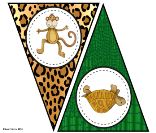 Engine RoomBook ReviewBook ReviewSpellingGrammarEngine RoomPhonicsReading EggsEngine RoomFine MotorGameEngine RoomGorillas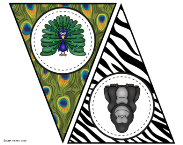 SpellingEngine RoomComp in a BoxBook ReviewBook ReviewGrammarEngine RoomPhonicsReading EggsGameFine MotorRead EggsTigers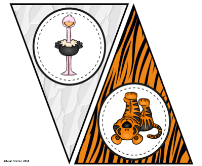 GrammarSpellingEngine RoomFine MotorRead EggsGameComp in a BoxEngine RoomPhonicsReading EggsBook ReviewBook ReviewElephants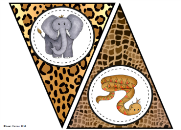 GameRead. EggsSpellingEngine RoomComp in a BoxFine MotorBook ReviewBook ReviewGrammarEngine RoomPhonicsReading EggsGiraffes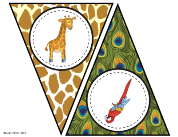 Comp in a BoxGameFine MotorSpellingEngine RoomRead EggsReading EggsGrammarBook ReviewBook ReviewEngine RoomPhonicsEven WeeksMondayMondayMondayTuesdayTuesdayTuesdayWednesdayWednesdayWednesdayThursdayThursdayThursdayMonkeysFree WritingFree WritingEngine RoomSpellingGrammarEngine RoomEngine RoomFree WritingFree WritingEngine RoomPhonics/Hand writingComp in a boxGorillasEngine RoomFree WritingFree WritingComp in a boxSpellingHandwritingFine MotorEngine RoomGrammarFree WritingFree WritingPhonicsTigersPhonicsEngine RoomGrammarFree WritingFree WritingSpellingComp in a boxFine MotorEngine RoomHand writingFree WritingFree WritingElephantsFree WritingFree WritingPhonicsEngine RoomFree WritingFree WritingSpellingHand writingComp in a boxGrammarEngine RoomFine MotorGiraffesGrammarFine MotorComp in a boxPhonicsEngine RoomHand WritingFree WritingFree WritingSpellingFree WritingFree WritingEngine RoomWeek 1Week 2Week 3Week 4Week 5Week 6Week 7Week 8Week 9Week 10Engine RoomRefer to Guided Reading programRefer to Guided Reading programRefer to Guided Reading programRefer to Guided Reading programRefer to Guided Reading programRefer to Guided Reading programRefer to Guided Reading programRefer to Guided Reading programRefer to Guided Reading programRefer to Guided Reading programGrammarAlliterationAlliterationRhetorical QuestionsRhetorical QuestionsExclamation Marks/Question MarksExclamation Marks/Question MarksConjunctionsConjunctionsFigurative LanguageFigurative LanguageHandwritingWwYyFftchantancealableiousRevisionSpellingSight words – Place ValueSight words – Place ValueSight words – Money valuesSight words – Money valuesSight words – additionSight words – additionHigh Frequency -High Frequency -High Frequency -High frequency -Phonicsngoa, oe, o, owp, pp  pl, ptr, rr, wrar, as, ss, se, c, sl, scir, ur, er, ort, tt, tr, st, ntor, a, awv, veBook ReviewSelf-orientated Book ChoiceSelf-orientated Book ChoiceSelf-orientated Book ChoiceSelf-orientated Book ChoiceSelf-orientated Book ChoiceSelf-orientated Book ChoiceSelf-orientated Book ChoiceSelf-orientated Book ChoiceSelf-orientated Book ChoiceSelf-orientated Book ChoiceComprehension in a boxSelf Orientated – Literal/Inferred QuestionsSelf Orientated – Literal/Inferred QuestionsSelf Orientated – Literal/Inferred QuestionsSelf Orientated – Literal/Inferred QuestionsSelf Orientated – Literal/Inferred QuestionsSelf Orientated – Literal/Inferred QuestionsSelf Orientated – Literal/Inferred QuestionsSelf Orientated – Literal/Inferred QuestionsSelf Orientated – Literal/Inferred QuestionsSelf Orientated – Literal/Inferred QuestionsReading EggsSelf Orientated –navigating screen texts and reading skillsSelf Orientated –navigating screen texts and reading skillsSelf Orientated –navigating screen texts and reading skillsSelf Orientated –navigating screen texts and reading skillsSelf Orientated –navigating screen texts and reading skillsSelf Orientated –navigating screen texts and reading skillsSelf Orientated –navigating screen texts and reading skillsSelf Orientated –navigating screen texts and reading skillsSelf Orientated –navigating screen texts and reading skillsSelf Orientated –navigating screen texts and reading skillsIndependent WritingSelf Orientated –Consolidating Writing ProcessSelf Orientated –Consolidating Writing ProcessSelf Orientated –Consolidating Writing ProcessSelf Orientated –Consolidating Writing ProcessSelf Orientated –Consolidating Writing ProcessSelf Orientated –Consolidating Writing ProcessSelf Orientated –Consolidating Writing ProcessSelf Orientated –Consolidating Writing ProcessSelf Orientated –Consolidating Writing ProcessSelf Orientated –Consolidating Writing ProcessPlace Value GameFine MotorCutting out shapesCutting out shapesPainting words with water on brick wallPainting words with water on brick wallThreading beads to make wordsThreading beads to make wordsLoom BandsLoom BandsUsing tweezers to sort pom-poms into cupsUsing tweezers to sort pom-poms into cups